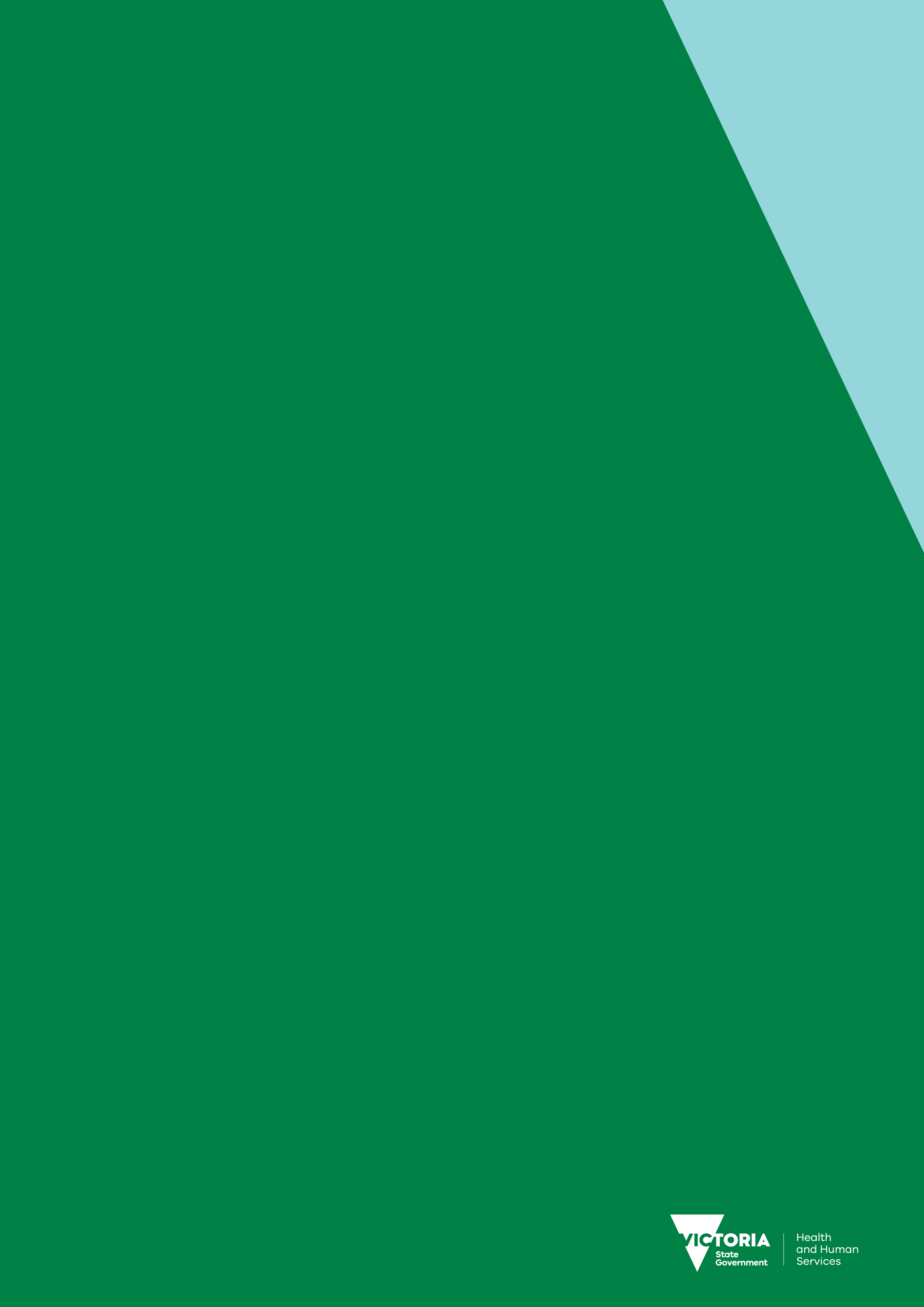 ContentsAbbreviations	6Release Versions	7Triage Minimum Data Set - Section 1	8Data extract and file layout specification	81.	Overview	92.	Scope	93.	Background	94.	Data definitions	95.	Data model for triage extract	106.	File type and naming convention	117.	Reporting period and delivery date	118.	Report to services	129.	Data Records	13Triage Minimum Data Set - Section 2	16Data definitions and domain values	161.	Definition of mental health triage	172.	Supporting documentation	173.	Data item layout	17Organisation – Campus code	18Client – Statistical linkage key	19Address – Locality name	20Address – Postcode	21Address – Client MHA	22Client – Need for interpreter service	23Client – Preferred language	24Client – Indigenous status	25Referral – Referral source	26Event – Triage date/time	27Event – Triage scale	28Stream – Program type	29Event – Service medium	31Event – Service location	32Event – Service recipient	34Event – Service Response	37Event – Service response date/time	39AbbreviationsRelease VersionsTriage Minimum Data Set - Section 1Data extract and file layout specification1.	OverviewThe purpose of Section 1 is to outline the layout and format of triage data files that must be submitted by each mental health service to the Department of Health and Human Services for each financial year.2.	ScopeThe scope of the Triage Minimum Data Set (MDS) includes all presentations accessing a mental health triage function where a triage scale has been assigned within the reporting period. Refer to the Statewide mental health triage scale which is available online at https://www2.health.vic.gov.au/mental-health/practice-and-service-quality/service-quality/mental-health-triage-service. The triage MDS includes data that is captured either via the CMI/ODS or other software products.3.	BackgroundThe Victorian Chief Psychiatrist led the development and implementation of the Mental Health Triage scale in consultation with the Mental Health Triage Scale Advisory Committee, which comprised seniorclinical experts from the mental health sector, consumer and carer representatives, and membersof the department’s Mental Health, Drugs and Regions Division. Triage is the process of initial assessment to determine the need for service and the nature and urgency of the care required4.	Data definitionsDetailed information on definitions and coding / classification instructions can be found in Section 2 of this document (Triage Minimum Data Set, Section 2, Data definitions and domain values).5.	Data model for triage extractThe basic design of the extract consists of single data record for each triage event. Typically, a record identifies a client or third-party contacting/referred to a mental health triage service where a triage category scale is assigned. Therefore, key data elements seek to address:Who?		Profile characteristics of the recipient of the serviceFrom where?	Identifies the referral source for the recipient of the serviceWhat?		Identifies the service provided (both initial and outcome services) and the triage			category assignedWhen?		The date the triage category was assigned and service response timeWhere?		The location of the assigned response worker.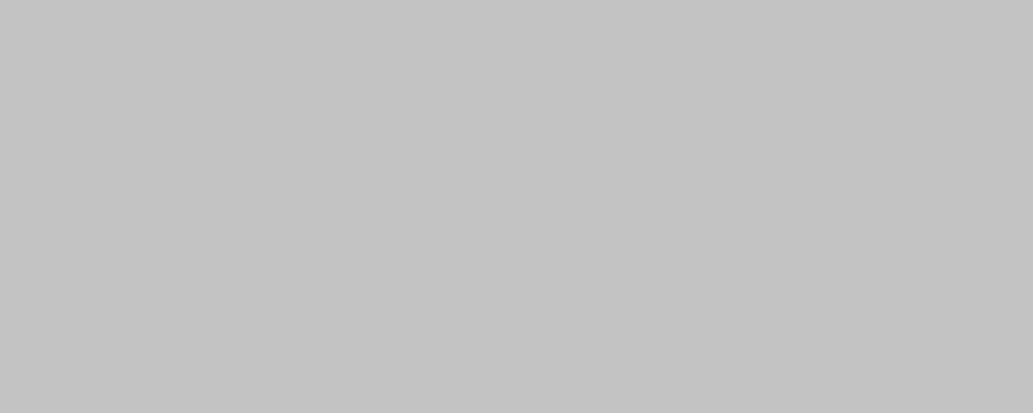 Figure 1: Data model underlying the triage minimum dataset – triage data extract6.	File type and naming conventionData submitted to the department should be formatted as specified in a variable length tab-delimited text file.The data will have the naming convention of TMDCCCCYYYYMMBBBB.txt.Where:TMD: denotes ‘Triage Minimum Dataset’CCCC: is the code used to identify the mental health triage campusYYYY: includes the reporting year covered in the file, using the convention where financial years are abbreviated by referring to the earlier calendar year of the pair (e.g. 2018–19, is identified as 2018)MM: represents the applicable financial month number within the YYYY, (e.g. 201801 equates to July 2018, 201806 equates to December 2018)BBBB: represents an incremental batch number (leading zeros present)Adherence to this approach requires that any resubmitted files should have a batch number greater than the file they replace. For example, the first triage data file submitted by Campus code 5000 covering the 2018–19 year would be named ‘TMD50002018010001.txt’.The first row of every file must contain the column names as stipulated in point 9 Data Records (of this document)7.	Reporting period and delivery dateA six-month data extract should be prepared and submitted to the department each month.  Data reported represents all presentations accessing mental health triage services within the reporting period.  Extracts should be emailed to triageMDS@dhhs.vic.gov.au as per the following schedule.Table 1: Reporting period and delivery dateCCCC = campus code	20YY: year	BBBB = batch number8.	Report to servicesEach data extract received will be imported to a central data repository. From there reports are generated and disseminated.8.1	Proposed mental health triage key performance indicatorsThe primary mental health triage key performance indicator proposed is:The extent to which services can provide a response consistent with the triage clinicians’ rating on the scale. The aim is to measure the health services’ compliance with the triage scale categories. The compliance rate is yet to be determined. In accordance with the scale category response requirements, for categories B–E the response is recorded at the time of the face-to-face contact with the client.9.	Data RecordsTable 2: Data recordsTriage Minimum Data Set - Section 2Data definitions and domain values1.	Definition of mental health triageMental health triage is provided for all potential consumers (or people seeking assistance on behalf of a person thought to have a mental illness) at the first point of contact with mental health services. Triage may also be used for assessment of current and former consumers who make unplanned contact with the mental health service. Triage is a clinical function. The role of the triage clinician is to conduct a preliminary assessment of whether a person is likely to have a mental illness or disorder, and the nature and urgency of the response required. Where it is considered that area mental health services are not the most appropriate option for the person, he/she should be referred to another organisation or given other advice. Where a mental health triage assessment indicates that specialist mental health services are required (or possibly required) a more comprehensive assessment is provided through the intake assessment. The intake assessment may result in referral to another organisation and/or in the person being treated within the specialist mental health service.2.	Supporting documentationRefer to:Department of Health (May 2010), Statewide mental health triage scale – Guidelines, State Government of Victoria, MelbourneDepartment of Health (May 2010), Mental health triage scale, State Government of Victoria, Melbourne.3.	Data item layoutTRIAGE Minimum Data Set Manual(TMDS) Version 12.0TRIAGE Minimum Data SetSection 1 Data extract and file layout specificationSection 2 Data definitions and domain valuesTo receive this publication in an accessible format phone 9096 8778, using the National Relay Service 13 36 77 if required.Authorised and published by the Victorian Government, 1 Treasury Place, Melbourne.© State of Victoria, Department of Health and Human Services, January 2019.Available at www2.health.vic.gov.au/mental-healthCAMHSChild and Adolescent Mental Health ServiceCATTCrisis Assessment and Treatment TeamCCSCommunity Correctional ServicesCMIClient Management InterfaceCYMHSChild and Youth Mental Health ServiceMDSMinimum Data SetMHAMental Health AreaMHARSMental Health Advise and Response ServiceNMDSNational Minimum Data SetODSOperational Data StorePAPUPsychiatric Assessment & Planning UnitTMDTriage Minimum DatasetVersionDateAuthorChangesV112/04/2010Rita TrigliaInitial release of specificationsV611/04/2011Emma JefferyNumerous changes to reduce ambiguity particularly in relation to datesV822/05/2012Ian ThomasCode 47 in Referral Source data element labelled as ‘Child Protection-Out of Home Care’Char metadata elements relabelled as StringSubmission dates updatedData element compliance matrix updated  V1004/07/2014Lachlan RimesReporting schedule changed to monthly extract of 6-month time period.V1130/04/2015Bill XuUpdated Program Type Intake character length from 3 to 4Updated Service Recipient Intake character length from 2 to 3 Updated Program Type Response character length from 3 to 4 Updated Service Recipient Response character length from 2 to 3 V1201/07/2019Sue NeilsonAdded new Mental Health Advise and Referral Service (MHARS) specific data components:Added new Program Stream: CL5 Comm, MHARS – Consultation and Liaison - AdultAdded new Service Recipient as below:105 Magistrate107 CCS/Court Assessment & Prosecution Services (CAPS)108 Koori Court Officer 109 Youth Justice Court Advice Service (YJCAS)Added new Referral Sources as below:51 Courts52 Custodial Health Service53 Court Integrated Services Program (CISP)54 Legal Representative55 Prison Mental Health ServiceAdded new Service Response as below:51 Prison Mental Health Service52 Custodial Health Service53 Court Integrated Services Program (CISP)54 Legal Representative55 CourtsUpdated Client - Preferred Language reference by removing codes 07 and 98 and including 8000 and 0002:07 Australian Indigenous languages, NEC 98 Not stated8000 Australian Indigenous languages, NFD0002 Not statedReporting periodFile submission received by:Filename format1st Jan 20YY – 30th Jun 20YY 15th July 20 YYTMDCCCC20 YY 12BBBB.txt1st Feb 20 YY – 31st Jul 20 YY15th August 20 YYTMDCCCC20 YY 01BBBB.txt1st Mar 20 YY – 31st Aug 20 YY15th September 20 YYTMDCCCC20 YY 02BBBB.txt1st Apr 20 YY – 30th Sep 20 YY15th October 20 YYTMDCCCC20 YY 03BBBB.txt1st May 20 YY – 31st Oct 20 YY15th November 20 YYTMDCCCC20 YY 04BBBB.txt1st Jun 20 YY – 30th Nov 20 YY15th December 20 YYTMDCCCC20 YY 05BBBB.txt1st Jul 20 YY – 31st Dec 20 YY15th January 20 YYTMDCCCC20 YY 06BBBB.txt1st Aug 20 YY – 31st Jan 20 YY15th February 20 YYTMDCCCC20 YY 07BBBB.txt1st Sep 20 YY – 28th Feb 20 YY15th March 20 YYTMDCCCC20 YY 08BBBB.txt1st Oct 20 YY – 31st Mar 20 YY15th April 20 YYTMDCCCC20 YY 09BBBB.txt1st Nov 20 YY – 30th Apr 20 YY15th May 20 YYTMDCCCC20 YY 10BBBB.txt1st Dec 20 YY – 31st May 20 YY15th June 20 YYTMDCCCC20 YY 11BBBB.txt1st Jan 20 YY – 30th Jun 20 YY15th July 20 YYTMDCCCC20 YY 12BBBB.txt1st Feb 20 YY – 31st Jul 20 YY15th August 20 YYTMDCCCC20 YY 01BBBB.txtColumn orderColumn nameType [length]Data elementNotes/values1CampusString [4]Campus code NNNN: Mental health campus code as assigned by CMI/ODS.2SLKString [14]Statistical linkage keyAAAAADDMMYYYYN: The statistical linkage key (SLK) is a variable derived from client personal demographic data used to link data for statistical and research purposes.3LocalityString [30]Locality nameGeographic location (suburb/town/locality) of the usual residence of the client (not postal address).4PstcodeString [4]PostcodeNNNN: Postcode of suburb/locality in which the person usually resides (not postal address).5Client_MHAString [2]Client MHANN: Mental health area of origin is determined by the usual residential address of the person (catchment area). The identification of a client’s mental health area or catchment area provides the basis for allocating service delivery.6InterpreterString [1]Need for interpreter servicesN: Whether an interpreter service is required by or for the client.7Pref_LangString [4]Preferred languageNNNN: The language (including sign language) most preferred by the client for communication.8Indig_StatusString [1]Indigenous statusN: Whether a client identifies as being of Aboriginal and/or Torres Strait Islander origin.9Referral_SrcString [2]Referral sourceNN: Referral source is the person/organisation contacting the triage service about a particular client who may be a potential consumer of the mental health area service (AMHS).10Triage_DtString [12] Triage date/timeThe date and time a triage mental health service clinician assigns the applicable triage category.Format: DDMMYYYYHHMM11Triage_ScaleString [1]Triage scaleA: The triage scale assigned by a triage service clinician dependent on the necessary response.12Pgm_Typ_IntakeString [4]Program type AAAN: Identifies the mental health setting and age-based team providing the service both at the point of triage and service response.13Svc_Medium_IntakeString [1]Service mediumN: A description of the way in which a contact was made with a client or agency. In relation to triage MDS, this will be collected both at the point of triage and service response.14Svc_Location_IntakeString [2]Service locationN[N]: Specifies where the service was provided in terms of the location of the clinical worker providing the service. In the case of contacts provided by telephone, this will usually differ from the location of the client at the time the service is received. In relation to triage MDS, this will be collected both at the point of triage and service response.15Svc_Rcpt_IntakeString [3]Service recipientAAN: The person(s) receiving the service contact. In relation to triage MDS, this will be collected both at the point of triage and service response.16Pgm_Typ_ResponseString [4]Program typeAAAN: Identifies the mental health setting and age-based team providing the service both at the point of triage and service response.17Svc_Medium_ResponseString [1]Service mediumN: A description of the way in which a contact was made with a client or agency. In relation to triage MDS, this will be collected both at the point of triage and service response.18Svc_Location_ResponseString [2]Service locationN[N]: Specifies where the service was provided in terms of the location of the clinical worker providing the service. In the case of contacts provided by telephone, this will usually differ from the location of the client at the time the service is received. In relation to triage MDS, this will be collected both at the point of triage and service response.19Svc_Rcpt_ResponseString [3]Service recipientNNN: The person(s) receiving the service contact. In relation to triage MDS, this will be collected both at the point of triage and service response.20Svc_ResponseString [2]Service responseNN: Service response identifies the outcome from a triage service.21Response_DtString [12]Service response date/timeThe date and time of an outcome based on the triage scale assigned.Format: DDMMYYYYHHMMTriage scaleTriage scaleTriage scaleTriage scaleTriage scaleTriage scaleTriage scaleTriage scaleABCDEFGTargetImmediateWithin 2 hoursWithin 8 hoursWithin 72 hoursNon-urgent mental health responseReferral or advice to contact alternative service providerAdvice or information only or more information onlyM: Mandatory
C: Conditional
O: Optional
N/A: Not applicable
ActionTriage clinician to notify ambulance, police and/or fire brigadeCATT or equivalent face-to-face assessment
AND/OR
Triage clinician advice to attend a hospital ED(where CATT cannot attend in timeframe or where the person requires ED assessment/ treatment)CATT, continuing care or equivalent(e.g. CA/CYMHS urgent response) face-to-face assessment within 8hrs
AND
CATT, continuing care or equivalent telephone follow-up within 1 hour of triage contactCATT, continuing care or equivalent(e.g. CA/CYMHS case manager) face-to-face assessmentContinuing care or equivalent (e.g. CA/CYMHS case manager) face-to-face assessmentTriage clinician to provide formal or informal referral to an alternative service provider or advice to attend a particular type of service providerTriage clinician to provide consultation, advice and / or brief counselling if requiredAND / OR
mental health service to collect further information by phoneFurther instructionReport face-to-face action event onlyCampusStr [4]Campus code MMMMMMMSLKStr [14]Statistical linkage keyMMMMMOOLocalityStr [30]Locality nameMMMMMMOPstcodeStr [4]PostcodeMMMMMMOClient_MHAStr [2]Client MHAMMMMMOOInterpreterStr [1]Need for interpreter servicesMMMMMMMPref_LangStr [4]Preferred languageMMMMMMMIndig_StatusStr [1]Indigenous statusMMMMMMMReferral_SrcStr [2]Referral sourceMMMMMMMTriage_DtStr [12] Triage date/timeMMMMMMMTriage_ScaleStr [1]Triage scaleMMMMMMMPgm_Typ_IntakeStr [4]Program typeMMMMMMMSvc_Medium_IntakeStr [1]Service mediumMMMMMMMSvc_Location_IntakeStr [2]Service locationMMMMMMMSvc_Rcpt_IntakeStr [3]Service recipientMMMMMMMPgm_Typ_ResponseStr [4]Program typeN/AMMMCN/AN/ASvc_Medium_ResponseStr [1]Service mediumN/ACMMCN/AN/ASvc_Location_ResponseStr[2]Service locationN/ACMMCN/AN/ASvc_Rcpt_ResponseStr[3]Service recipientN/ACMMCN/AN/ASvc_ResponseStr [2]Service responseMMMMCMMResponse_DtStr [12]Service response date/timeMMMMOMMData item nameDefinitionA concise statement that expresses the essential nature of the data itemRepresentation classA discrete representation of information using a specified requirement for the data itemData typeAn attribute that tells what kind of data that value can have. Data types include the storage classifications like integers, floating point values, strings, characters etcFormatThe layout of characters for the data item, expressed by a character string representationMax. Character LengthThe maximum number of characters accommodated by this fieldReported byCriteria for reporting itemCode setThe set of valid values for the data itemCodeSpecified values permissible for entry for the data itemDescriptorDefinition for the permissible code for entry of the data itemGuide for useAdditional comments or advice on reporting the data itemEdit/Validation rulesSpecifies when the data item is to be usedRelated itemsOther data items that relate to this data itemPurposeThe main reason/s for the collection of this data itemPrincipal data usersIdentifies the primary user/s of the data collectedDefinition sourceA reference to the source from which the Definition is taken Definition source identifierIdentifies the authority that defined this definition for this data itemValue Domain sourceA reference to the source from which the Value Domain is takenValue domain identifierIdentifies the authority that defined the value domain for this data itemOrganisation – Campus codeOrganisation – Campus codeOrganisation – Campus codeOrganisation – Campus codeOrganisation – Campus codeOrganisation – Campus codeDefinitionThe conceptual framework from which a particular group of distinct services are provided. This framework may include a number of physical sites that deliver a range of services from acute admission to continuing care. A campus is a comprehensive mental health service and encompasses all service elements that are necessary to provide a fully integrated mix of services in each region. The campus structure is organisationally the most critical operational level of the hierarchy on the CMI.The conceptual framework from which a particular group of distinct services are provided. This framework may include a number of physical sites that deliver a range of services from acute admission to continuing care. A campus is a comprehensive mental health service and encompasses all service elements that are necessary to provide a fully integrated mix of services in each region. The campus structure is organisationally the most critical operational level of the hierarchy on the CMI.The conceptual framework from which a particular group of distinct services are provided. This framework may include a number of physical sites that deliver a range of services from acute admission to continuing care. A campus is a comprehensive mental health service and encompasses all service elements that are necessary to provide a fully integrated mix of services in each region. The campus structure is organisationally the most critical operational level of the hierarchy on the CMI.The conceptual framework from which a particular group of distinct services are provided. This framework may include a number of physical sites that deliver a range of services from acute admission to continuing care. A campus is a comprehensive mental health service and encompasses all service elements that are necessary to provide a fully integrated mix of services in each region. The campus structure is organisationally the most critical operational level of the hierarchy on the CMI.The conceptual framework from which a particular group of distinct services are provided. This framework may include a number of physical sites that deliver a range of services from acute admission to continuing care. A campus is a comprehensive mental health service and encompasses all service elements that are necessary to provide a fully integrated mix of services in each region. The campus structure is organisationally the most critical operational level of the hierarchy on the CMI.Representation classIdentifierIdentifierData typeData typeStringFormatNNNNNNNNMax. Character LengthMax. Character Length4Reported byMental Health agenciesMental Health agenciesMental Health agenciesMental Health agenciesMental Health agenciesCode setCodeDescriptorDescriptorDescriptorDescriptorCode setGuide for useRefer to: Campus codes tables: https://www2.health.vic.gov.au/hospitals-and-health-services/data-reporting/health-data-standards-systems/reference-filesRefer to: Campus codes tables: https://www2.health.vic.gov.au/hospitals-and-health-services/data-reporting/health-data-standards-systems/reference-filesRefer to: Campus codes tables: https://www2.health.vic.gov.au/hospitals-and-health-services/data-reporting/health-data-standards-systems/reference-filesRefer to: Campus codes tables: https://www2.health.vic.gov.au/hospitals-and-health-services/data-reporting/health-data-standards-systems/reference-filesRefer to: Campus codes tables: https://www2.health.vic.gov.au/hospitals-and-health-services/data-reporting/health-data-standards-systems/reference-filesPurposepresent a profile of the mental health services provided to clients by the mental health or non-clinical agencyidentify the service profile of the agency to inform future service requirements and funding considerationscomply with Victoria’s reporting obligations under the Australian health care agreement and National Minimum Datasetpresent a profile of the mental health services provided to clients by the mental health or non-clinical agencyidentify the service profile of the agency to inform future service requirements and funding considerationscomply with Victoria’s reporting obligations under the Australian health care agreement and National Minimum Datasetpresent a profile of the mental health services provided to clients by the mental health or non-clinical agencyidentify the service profile of the agency to inform future service requirements and funding considerationscomply with Victoria’s reporting obligations under the Australian health care agreement and National Minimum Datasetpresent a profile of the mental health services provided to clients by the mental health or non-clinical agencyidentify the service profile of the agency to inform future service requirements and funding considerationscomply with Victoria’s reporting obligations under the Australian health care agreement and National Minimum Datasetpresent a profile of the mental health services provided to clients by the mental health or non-clinical agencyidentify the service profile of the agency to inform future service requirements and funding considerationscomply with Victoria’s reporting obligations under the Australian health care agreement and National Minimum DatasetPrincipal data usersMental Health Agencies, Mental Health BranchMental Health Agencies, Mental Health BranchMental Health Agencies, Mental Health BranchMental Health Agencies, Mental Health BranchMental Health Agencies, Mental Health BranchEdit/validation rulesMandatory for all Triage categoriesMandatory for all Triage categoriesMandatory for all Triage categoriesMandatory for all Triage categoriesMandatory for all Triage categoriesDefinition sourceCMI/ODSCMI/ODSCMI/ODSValue Domain sourceCMI/ODSClient – Statistical linkage keyClient – Statistical linkage keyClient – Statistical linkage keyClient – Statistical linkage keyClient – Statistical linkage keyClient – Statistical linkage keyClient – Statistical linkage keyClient – Statistical linkage keyDefinitionDefinitionDefinitionThe statistical linkage key (SLK) is a variable derived from consumer’s personal demographic data used to link data for statistical and research purposes.The statistical linkage key (SLK) is a variable derived from consumer’s personal demographic data used to link data for statistical and research purposes.The statistical linkage key (SLK) is a variable derived from consumer’s personal demographic data used to link data for statistical and research purposes.The statistical linkage key (SLK) is a variable derived from consumer’s personal demographic data used to link data for statistical and research purposes.The statistical linkage key (SLK) is a variable derived from consumer’s personal demographic data used to link data for statistical and research purposes.Representation classRepresentation classRepresentation classCodeCodeData typeData typeStringFormatFormatFormatAAAAADDMMYYYYNAAAAADDMMYYYYNMax. Character LengthMax. Character Length14Permissible valuesPermissible valuesPermissible valuesValueValueMeaningMeaningCharacters 1–3Characters 1–32nd, 3rd and 5th letters of family name/surname2nd, 3rd and 5th letters of family name/surname2nd, 3rd and 5th letters of family name/surnameCharacters 4–5Characters 4–52nd and 3rd letters of first name/given name2nd and 3rd letters of first name/given name2nd and 3rd letters of first name/given nameCharacters 6–13Characters 6–13Date of birthDate of birthDate of birthCharacters 14Characters 14Sex codeSex codeSex codeReported byReported byReported byMental Health agenciesMental Health agenciesMental Health agenciesMental Health agenciesMental Health agenciesCode setValueValueValueDescriptorDescriptorDescriptorDescriptorCharacter 1–3:Character 1–3:Character 1–3:Record 2nd, 3rd and 5th letters of last name (surname/family name)Record 2nd, 3rd and 5th letters of last name (surname/family name)Record 2nd, 3rd and 5th letters of last name (surname/family name)Record 2nd, 3rd and 5th letters of last name (surname/family name)Character 4–5:Character 4–5:Character 4–5:Record 2nd and 3rd letters of first name/given nameRecord 2nd and 3rd letters of first name/given nameRecord 2nd and 3rd letters of first name/given nameRecord 2nd and 3rd letters of first name/given nameCharacter 6–13:Character 6–13:Character 6–13:Eight digits for date of birth: DDMMYYYYEight digits for date of birth: DDMMYYYYEight digits for date of birth: DDMMYYYYEight digits for date of birth: DDMMYYYYCharacter 14:Character 14:Character 14:One digit for sex code: enter 1 for male, 2 for female or 9 for not stated. Sex code 3-indeterminate and Sex code 4-intersex invalid for the SLKOne digit for sex code: enter 1 for male, 2 for female or 9 for not stated. Sex code 3-indeterminate and Sex code 4-intersex invalid for the SLKOne digit for sex code: enter 1 for male, 2 for female or 9 for not stated. Sex code 3-indeterminate and Sex code 4-intersex invalid for the SLKOne digit for sex code: enter 1 for male, 2 for female or 9 for not stated. Sex code 3-indeterminate and Sex code 4-intersex invalid for the SLKGuide for useGuide for useCharacters 1–5Do not count hyphens, apostrophes, blank spaces or any other character that may appear in a name that is not a letter of the alphabet.Where the name is not long enough to supply all the requested letters, fill the remaining squares with a 2 to indicate that a letter does not exist. This will occur if the first name is fewer than three characters and if the last name is fewer than five characters.Where a name or part of a name is missing, substitute a 9 to indicate that the letter is not known.Use the consumer’s full and formal name.	 Characters 1–5Do not count hyphens, apostrophes, blank spaces or any other character that may appear in a name that is not a letter of the alphabet.Where the name is not long enough to supply all the requested letters, fill the remaining squares with a 2 to indicate that a letter does not exist. This will occur if the first name is fewer than three characters and if the last name is fewer than five characters.Where a name or part of a name is missing, substitute a 9 to indicate that the letter is not known.Use the consumer’s full and formal name.	 Characters 1–5Do not count hyphens, apostrophes, blank spaces or any other character that may appear in a name that is not a letter of the alphabet.Where the name is not long enough to supply all the requested letters, fill the remaining squares with a 2 to indicate that a letter does not exist. This will occur if the first name is fewer than three characters and if the last name is fewer than five characters.Where a name or part of a name is missing, substitute a 9 to indicate that the letter is not known.Use the consumer’s full and formal name.	 Characters 1–5Do not count hyphens, apostrophes, blank spaces or any other character that may appear in a name that is not a letter of the alphabet.Where the name is not long enough to supply all the requested letters, fill the remaining squares with a 2 to indicate that a letter does not exist. This will occur if the first name is fewer than three characters and if the last name is fewer than five characters.Where a name or part of a name is missing, substitute a 9 to indicate that the letter is not known.Use the consumer’s full and formal name.	 Characters 1–5Do not count hyphens, apostrophes, blank spaces or any other character that may appear in a name that is not a letter of the alphabet.Where the name is not long enough to supply all the requested letters, fill the remaining squares with a 2 to indicate that a letter does not exist. This will occur if the first name is fewer than three characters and if the last name is fewer than five characters.Where a name or part of a name is missing, substitute a 9 to indicate that the letter is not known.Use the consumer’s full and formal name.	 Characters 1–5Do not count hyphens, apostrophes, blank spaces or any other character that may appear in a name that is not a letter of the alphabet.Where the name is not long enough to supply all the requested letters, fill the remaining squares with a 2 to indicate that a letter does not exist. This will occur if the first name is fewer than three characters and if the last name is fewer than five characters.Where a name or part of a name is missing, substitute a 9 to indicate that the letter is not known.Use the consumer’s full and formal name.	 DHHS common data dictionaryDHHS common data dictionaryClient-statistical linkage key-AAAAADDMMYYYYNClient-statistical linkage key-AAAAADDMMYYYYNClient-statistical linkage key-AAAAADDMMYYYYNClient-statistical linkage key-AAAAADDMMYYYYNClient-statistical linkage key-AAAAADDMMYYYYNClient-statistical linkage key-AAAAADDMMYYYYNPurposePurposePurposepresent a profile of the mental health services provided to clients by the mental health agencyidentify the service profile of the agency to inform future service requirements and funding considerationscomply with Victoria’s triage minimum dataset.present a profile of the mental health services provided to clients by the mental health agencyidentify the service profile of the agency to inform future service requirements and funding considerationscomply with Victoria’s triage minimum dataset.present a profile of the mental health services provided to clients by the mental health agencyidentify the service profile of the agency to inform future service requirements and funding considerationscomply with Victoria’s triage minimum dataset.present a profile of the mental health services provided to clients by the mental health agencyidentify the service profile of the agency to inform future service requirements and funding considerationscomply with Victoria’s triage minimum dataset.present a profile of the mental health services provided to clients by the mental health agencyidentify the service profile of the agency to inform future service requirements and funding considerationscomply with Victoria’s triage minimum dataset.Principal data usersPrincipal data usersPrincipal data usersMental Health Agencies, Mental Health BranchMental Health Agencies, Mental Health BranchMental Health Agencies, Mental Health BranchMental Health Agencies, Mental Health BranchMental Health Agencies, Mental Health BranchEdit/validation rulesEdit/validation rulesEdit/validation rulesTMD: 	Triage categories F and G: Optional reportingTMD: 	Triage categories F and G: Optional reportingTMD: 	Triage categories F and G: Optional reportingTMD: 	Triage categories F and G: Optional reportingTMD: 	Triage categories F and G: Optional reportingDefinition sourceDefinition sourceDefinition sourceMETeORMETeORMETeORValue Domain sourceHACC guidelines statistical linkage keyDefinition source identifierDefinition source identifierDefinition source identifierBased on 349895 Record linkageBased on 349895 Record linkageBased on 349895 Record linkageValue domain identifierNot applicableAddress – Locality nameAddress – Locality nameAddress – Locality nameAddress – Locality nameAddress – Locality nameAddress – Locality nameDefinitionThe full name of the locality contained within the specific address of a consumer, as represented by text. Geographic location (suburb / town / locality) of usual residence of the client (not postal address).The full name of the locality contained within the specific address of a consumer, as represented by text. Geographic location (suburb / town / locality) of usual residence of the client (not postal address).The full name of the locality contained within the specific address of a consumer, as represented by text. Geographic location (suburb / town / locality) of usual residence of the client (not postal address).The full name of the locality contained within the specific address of a consumer, as represented by text. Geographic location (suburb / town / locality) of usual residence of the client (not postal address).The full name of the locality contained within the specific address of a consumer, as represented by text. Geographic location (suburb / town / locality) of usual residence of the client (not postal address).Representation classTextTextData typeData typeStringFormatA[A(29)]A[A(29)]Max. Character LengthMax. Character Length30Reported byMental Health agenciesMental Health agenciesMental Health agenciesMental Health agenciesMental Health agenciesPurpose/contextcontinuity of client care across different area mental health services and service providers by linking client informationagency management of clients and their associated information.continuity of client care across different area mental health services and service providers by linking client informationagency management of clients and their associated information.continuity of client care across different area mental health services and service providers by linking client informationagency management of clients and their associated information.continuity of client care across different area mental health services and service providers by linking client informationagency management of clients and their associated information.continuity of client care across different area mental health services and service providers by linking client informationagency management of clients and their associated information.Guide for useThe Department of Health and Human Services file excludes non-residential postcodes listed in the Australia Post file. Common variations of locality spellings, as used in Melway references and the Australian Bureau of Statistics National Locality Index (Cat. no. 1252), are included in the department file.Refer to: Data element PostcodeThe Department of Health and Human Services file excludes non-residential postcodes listed in the Australia Post file. Common variations of locality spellings, as used in Melway references and the Australian Bureau of Statistics National Locality Index (Cat. no. 1252), are included in the department file.Refer to: Data element PostcodeThe Department of Health and Human Services file excludes non-residential postcodes listed in the Australia Post file. Common variations of locality spellings, as used in Melway references and the Australian Bureau of Statistics National Locality Index (Cat. no. 1252), are included in the department file.Refer to: Data element PostcodeThe Department of Health and Human Services file excludes non-residential postcodes listed in the Australia Post file. Common variations of locality spellings, as used in Melway references and the Australian Bureau of Statistics National Locality Index (Cat. no. 1252), are included in the department file.Refer to: Data element PostcodeThe Department of Health and Human Services file excludes non-residential postcodes listed in the Australia Post file. Common variations of locality spellings, as used in Melway references and the Australian Bureau of Statistics National Locality Index (Cat. no. 1252), are included in the department file.Refer to: Data element PostcodePurposepresent a profile of the mental health services provided to clients by the mental health or non-clinical agencyidentify the service profile of the agency to inform future service requirements and funding considerationscomply with Victoria’s reporting obligations under the Australian health care agreement and National Minimum Datasetpresent a profile of the mental health services provided to clients by the mental health or non-clinical agencyidentify the service profile of the agency to inform future service requirements and funding considerationscomply with Victoria’s reporting obligations under the Australian health care agreement and National Minimum Datasetpresent a profile of the mental health services provided to clients by the mental health or non-clinical agencyidentify the service profile of the agency to inform future service requirements and funding considerationscomply with Victoria’s reporting obligations under the Australian health care agreement and National Minimum Datasetpresent a profile of the mental health services provided to clients by the mental health or non-clinical agencyidentify the service profile of the agency to inform future service requirements and funding considerationscomply with Victoria’s reporting obligations under the Australian health care agreement and National Minimum Datasetpresent a profile of the mental health services provided to clients by the mental health or non-clinical agencyidentify the service profile of the agency to inform future service requirements and funding considerationscomply with Victoria’s reporting obligations under the Australian health care agreement and National Minimum DatasetPrincipal data usersMental Health Agencies, Mental Health BranchMental Health Agencies, Mental Health BranchMental Health Agencies, Mental Health BranchMental Health Agencies, Mental Health BranchMental Health Agencies, Mental Health BranchEdit/validation rulesTMD: Triage category G: Optional reportingTMD: Triage category G: Optional reportingTMD: Triage category G: Optional reportingTMD: Triage category G: Optional reportingTMD: Triage category G: Optional reportingDefinition sourceDHHSDHHSDHHSValue Domain sourceCMI/ODSDefinition source identifierDefinition source identifierhttps://www2.health.vic.gov.au/about/publications/researchandreports/postcode-locality-referencehttps://www2.health.vic.gov.au/about/publications/researchandreports/postcode-locality-referencehttps://www2.health.vic.gov.au/about/publications/researchandreports/postcode-locality-referencehttps://www2.health.vic.gov.au/about/publications/researchandreports/postcode-locality-referenceAddress – PostcodeAddress – PostcodeAddress – PostcodeAddress – PostcodeAddress – PostcodeAddress – PostcodeDefinitionThe Australian numeric descriptor for a postal delivery area for an address.The Australian numeric descriptor for a postal delivery area for an address.The Australian numeric descriptor for a postal delivery area for an address.The Australian numeric descriptor for a postal delivery area for an address.The Australian numeric descriptor for a postal delivery area for an address.Representation classIdentifierIdentifierData typeData typeStringFormatNNNNNNNNMax. Character LengthMax. Character Length4Reported byMental Health agenciesMental Health agenciesMental Health agenciesMental Health agenciesMental Health agenciesGuide for useRefer to the Postcode – locality reference available from https://www2.health.vic.gov.au/about/publications/researchandreports/postcode-locality-referenceOther codes for use in this field:Code 1000: No fixed abodeCode 8888: Overseas (report the country name in the Locality field.)Code 9988: UnknownRefer to the Postcode – locality reference available from https://www2.health.vic.gov.au/about/publications/researchandreports/postcode-locality-referenceOther codes for use in this field:Code 1000: No fixed abodeCode 8888: Overseas (report the country name in the Locality field.)Code 9988: UnknownRefer to the Postcode – locality reference available from https://www2.health.vic.gov.au/about/publications/researchandreports/postcode-locality-referenceOther codes for use in this field:Code 1000: No fixed abodeCode 8888: Overseas (report the country name in the Locality field.)Code 9988: UnknownRefer to the Postcode – locality reference available from https://www2.health.vic.gov.au/about/publications/researchandreports/postcode-locality-referenceOther codes for use in this field:Code 1000: No fixed abodeCode 8888: Overseas (report the country name in the Locality field.)Code 9988: UnknownRefer to the Postcode – locality reference available from https://www2.health.vic.gov.au/about/publications/researchandreports/postcode-locality-referenceOther codes for use in this field:Code 1000: No fixed abodeCode 8888: Overseas (report the country name in the Locality field.)Code 9988: UnknownPurposeTo enable calculation (with Locality field) of the client’s appropriate statistical local area (SLA), which enables:analysis of service utilisation and need for servicesidentification of consumers living outside Victoria for purposes of cross-border fundingNotification for patients attending Mental Health Tribunal hearingsTo enable calculation (with Locality field) of the client’s appropriate statistical local area (SLA), which enables:analysis of service utilisation and need for servicesidentification of consumers living outside Victoria for purposes of cross-border fundingNotification for patients attending Mental Health Tribunal hearingsTo enable calculation (with Locality field) of the client’s appropriate statistical local area (SLA), which enables:analysis of service utilisation and need for servicesidentification of consumers living outside Victoria for purposes of cross-border fundingNotification for patients attending Mental Health Tribunal hearingsTo enable calculation (with Locality field) of the client’s appropriate statistical local area (SLA), which enables:analysis of service utilisation and need for servicesidentification of consumers living outside Victoria for purposes of cross-border fundingNotification for patients attending Mental Health Tribunal hearingsTo enable calculation (with Locality field) of the client’s appropriate statistical local area (SLA), which enables:analysis of service utilisation and need for servicesidentification of consumers living outside Victoria for purposes of cross-border fundingNotification for patients attending Mental Health Tribunal hearingsPrincipal data usersMental Health Agencies, Mental Health BranchMental Health Agencies, Mental Health BranchMental Health Agencies, Mental Health BranchMental Health Agencies, Mental Health BranchMental Health Agencies, Mental Health BranchEdit/validation rulesMandatory for all Triage categoriesMandatory for all Triage categoriesMandatory for all Triage categoriesMandatory for all Triage categoriesMandatory for all Triage categoriesDefinition sourceDHHSDHHSDHHSValue Domain sourceCMI/ODSDefinition source identifierDefinition source identifierhttps://www2.health.vic.gov.au/about/publications/researchandreports/postcode-locality-referencehttps://www2.health.vic.gov.au/about/publications/researchandreports/postcode-locality-referencehttps://www2.health.vic.gov.au/about/publications/researchandreports/postcode-locality-referencehttps://www2.health.vic.gov.au/about/publications/researchandreports/postcode-locality-referenceAddress – Client MHAAddress – Client MHAAddress – Client MHAAddress – Client MHAAddress – Client MHAAddress – Client MHAAddress – Client MHADefinitionDefinitionMental Health Area (MHA) of origin is determined by the usual residential address of the person (catchment area). Identifying a consumer’s mental health area or catchment area provides the basis for allocating service delivery.Mental Health Area (MHA) of origin is determined by the usual residential address of the person (catchment area). Identifying a consumer’s mental health area or catchment area provides the basis for allocating service delivery.Mental Health Area (MHA) of origin is determined by the usual residential address of the person (catchment area). Identifying a consumer’s mental health area or catchment area provides the basis for allocating service delivery.Mental Health Area (MHA) of origin is determined by the usual residential address of the person (catchment area). Identifying a consumer’s mental health area or catchment area provides the basis for allocating service delivery.Mental Health Area (MHA) of origin is determined by the usual residential address of the person (catchment area). Identifying a consumer’s mental health area or catchment area provides the basis for allocating service delivery.Representation classRepresentation classCodeCodeData typeData typeStringFormatFormatNNNNMax. Character LengthMax. Character Length2Reported byReported byMental Health agenciesMental Health agenciesMental Health agenciesMental Health agenciesMental Health agenciesCode setCodeDescriptorDescriptorDescriptorDescriptor07Homeless/itinerantHomeless/itinerantHomeless/itinerantHomeless/itinerant08Non-VictoriaNon-VictoriaNon-VictoriaNon-Victoria09UnknownUnknownUnknownUnknown11BarwonBarwonBarwonBarwon12GlenelgGlenelgGlenelgGlenelg21GrampiansGrampiansGrampiansGrampians31Loddon MalleeLoddon MalleeLoddon MalleeLoddon Mallee32Northern MalleeNorthern MalleeNorthern MalleeNorthern Mallee41Goulburn ValleyGoulburn ValleyGoulburn ValleyGoulburn Valley42North East VictoriaNorth East VictoriaNorth East VictoriaNorth East Victoria43WodongaWodongaWodongaWodonga51GippslandGippslandGippslandGippsland61Inner WestInner WestInner WestInner West62North WestNorth WestNorth WestNorth West63Mid-WestMid-WestMid-WestMid-West64South WestSouth WestSouth WestSouth West71NorthernNorthernNorthernNorthern72North EastNorth EastNorth EastNorth East81Inner Urban EastInner Urban EastInner Urban EastInner Urban East82Central EastCentral EastCentral EastCentral East83Outer EastOuter EastOuter EastOuter East91Inner South EastInner South EastInner South EastInner South East92Middle SouthMiddle SouthMiddle SouthMiddle South93DandenongDandenongDandenongDandenong94PeninsulaPeninsulaPeninsulaPeninsulaGuide for useGuide for useThe mental health area for a consumer is defined by their residential address. This can be determined using the Find a service tool on the Victoria’s Mental Health Services website at www.health.vic.gov.au/mentalhealth/services/index.Consumers living in residential services would adopt the address of the residential service. Consumers in long-term inpatient settings are recorded as the address of origin, such as family home. If the consumer loses touch with an address of origin, then the address of the inpatient unit is to be used.The calculation of key performance indicators, such as area self-sufficiency, are based on the mental health area at ‘point in time’ of admission. It is recommended that the consumer’s registration is updated prior to admission to accurately reflect the mental health area.The mental health area for a consumer is defined by their residential address. This can be determined using the Find a service tool on the Victoria’s Mental Health Services website at www.health.vic.gov.au/mentalhealth/services/index.Consumers living in residential services would adopt the address of the residential service. Consumers in long-term inpatient settings are recorded as the address of origin, such as family home. If the consumer loses touch with an address of origin, then the address of the inpatient unit is to be used.The calculation of key performance indicators, such as area self-sufficiency, are based on the mental health area at ‘point in time’ of admission. It is recommended that the consumer’s registration is updated prior to admission to accurately reflect the mental health area.The mental health area for a consumer is defined by their residential address. This can be determined using the Find a service tool on the Victoria’s Mental Health Services website at www.health.vic.gov.au/mentalhealth/services/index.Consumers living in residential services would adopt the address of the residential service. Consumers in long-term inpatient settings are recorded as the address of origin, such as family home. If the consumer loses touch with an address of origin, then the address of the inpatient unit is to be used.The calculation of key performance indicators, such as area self-sufficiency, are based on the mental health area at ‘point in time’ of admission. It is recommended that the consumer’s registration is updated prior to admission to accurately reflect the mental health area.The mental health area for a consumer is defined by their residential address. This can be determined using the Find a service tool on the Victoria’s Mental Health Services website at www.health.vic.gov.au/mentalhealth/services/index.Consumers living in residential services would adopt the address of the residential service. Consumers in long-term inpatient settings are recorded as the address of origin, such as family home. If the consumer loses touch with an address of origin, then the address of the inpatient unit is to be used.The calculation of key performance indicators, such as area self-sufficiency, are based on the mental health area at ‘point in time’ of admission. It is recommended that the consumer’s registration is updated prior to admission to accurately reflect the mental health area.The mental health area for a consumer is defined by their residential address. This can be determined using the Find a service tool on the Victoria’s Mental Health Services website at www.health.vic.gov.au/mentalhealth/services/index.Consumers living in residential services would adopt the address of the residential service. Consumers in long-term inpatient settings are recorded as the address of origin, such as family home. If the consumer loses touch with an address of origin, then the address of the inpatient unit is to be used.The calculation of key performance indicators, such as area self-sufficiency, are based on the mental health area at ‘point in time’ of admission. It is recommended that the consumer’s registration is updated prior to admission to accurately reflect the mental health area.Principal data usersPrincipal data usersMental Health Agencies, Mental Health BranchMental Health Agencies, Mental Health BranchMental Health Agencies, Mental Health BranchMental Health Agencies, Mental Health BranchMental Health Agencies, Mental Health BranchEdit/validation rulesEdit/validation rulesTMD: 	Triage categories F and G: Optional reportingTMD: 	Triage categories F and G: Optional reportingTMD: 	Triage categories F and G: Optional reportingTMD: 	Triage categories F and G: Optional reportingTMD: 	Triage categories F and G: Optional reportingDefinition sourceDefinition sourceCMI/ODSCMI/ODSCMI/ODSValue Domain sourceCMI/ODSClient – Need for interpreter serviceClient – Need for interpreter serviceClient – Need for interpreter serviceClient – Need for interpreter serviceClient – Need for interpreter serviceClient – Need for interpreter serviceClient – Need for interpreter serviceClient – Need for interpreter serviceDefinitionWhether an interpreter service is required by or for the consumer.Whether an interpreter service is required by or for the consumer.Whether an interpreter service is required by or for the consumer.Whether an interpreter service is required by or for the consumer.Whether an interpreter service is required by or for the consumer.Whether an interpreter service is required by or for the consumer.Whether an interpreter service is required by or for the consumer.Representation classCodeCodeCodeData typeData typeStringStringFormatNNNMax. Character LengthMax. Character Length11Reported byMental Health agenciesMental Health agenciesMental Health agenciesMental Health agenciesMental Health agenciesMental Health agenciesMental Health agenciesCode setCodeCodeDescriptorDescriptorDescriptorDescriptorDescriptor11Interpreter service requiredInterpreter service requiredInterpreter service requiredInterpreter service requiredInterpreter service required22Interpreter service not requiredInterpreter service not requiredInterpreter service not requiredInterpreter service not requiredInterpreter service not required99Not stated / Inadequately describedNot stated / Inadequately describedNot stated / Inadequately describedNot stated / Inadequately describedNot stated / Inadequately describedGuide for use1:	Where interpreter services are required. The interpreter service relates to language, including verbal language, non-verbal language and languages other than English. Clients requiring interpreter services for any form of sign language should be coded as ‘interpreter required’2:	Where interpreter services are not required.9:	When neither yes nor no can be accurately ascertained.1:	Where interpreter services are required. The interpreter service relates to language, including verbal language, non-verbal language and languages other than English. Clients requiring interpreter services for any form of sign language should be coded as ‘interpreter required’2:	Where interpreter services are not required.9:	When neither yes nor no can be accurately ascertained.1:	Where interpreter services are required. The interpreter service relates to language, including verbal language, non-verbal language and languages other than English. Clients requiring interpreter services for any form of sign language should be coded as ‘interpreter required’2:	Where interpreter services are not required.9:	When neither yes nor no can be accurately ascertained.1:	Where interpreter services are required. The interpreter service relates to language, including verbal language, non-verbal language and languages other than English. Clients requiring interpreter services for any form of sign language should be coded as ‘interpreter required’2:	Where interpreter services are not required.9:	When neither yes nor no can be accurately ascertained.1:	Where interpreter services are required. The interpreter service relates to language, including verbal language, non-verbal language and languages other than English. Clients requiring interpreter services for any form of sign language should be coded as ‘interpreter required’2:	Where interpreter services are not required.9:	When neither yes nor no can be accurately ascertained.1:	Where interpreter services are required. The interpreter service relates to language, including verbal language, non-verbal language and languages other than English. Clients requiring interpreter services for any form of sign language should be coded as ‘interpreter required’2:	Where interpreter services are not required.9:	When neither yes nor no can be accurately ascertained.1:	Where interpreter services are required. The interpreter service relates to language, including verbal language, non-verbal language and languages other than English. Clients requiring interpreter services for any form of sign language should be coded as ‘interpreter required’2:	Where interpreter services are not required.9:	When neither yes nor no can be accurately ascertained.Related itemsCultural and linguistically diverse (CALD)Client – Indigenous statusClient – Preferred languageCultural and linguistically diverse (CALD)Client – Indigenous statusClient – Preferred languageCultural and linguistically diverse (CALD)Client – Indigenous statusClient – Preferred languageCultural and linguistically diverse (CALD)Client – Indigenous statusClient – Preferred languageCultural and linguistically diverse (CALD)Client – Indigenous statusClient – Preferred languageCultural and linguistically diverse (CALD)Client – Indigenous statusClient – Preferred languageCultural and linguistically diverse (CALD)Client – Indigenous statusClient – Preferred languagePrincipal data usersMental Health Agencies, Mental Health BranchMental Health Agencies, Mental Health BranchMental Health Agencies, Mental Health BranchMental Health Agencies, Mental Health BranchMental Health Agencies, Mental Health BranchMental Health Agencies, Mental Health BranchMental Health Agencies, Mental Health BranchEdit/validation rulesMandatory for all Triage categoriesMandatory for all Triage categoriesMandatory for all Triage categoriesMandatory for all Triage categoriesMandatory for all Triage categoriesMandatory for all Triage categoriesMandatory for all Triage categoriesDefinition sourceConsistent with CCDD V3.0Consistent with CCDD V3.0Consistent with CCDD V3.0Consistent with CCDD V3.0Value Domain sourceConsistent with CCDD V3.0Consistent with CCDD V3.0Definition source identifierDefinition source identifier304294304294304294Value domain identifierValue domain identifierBased on 270732Client – Preferred languageClient – Preferred languageClient – Preferred languageClient – Preferred languageClient – Preferred languageClient – Preferred languageClient – Preferred languageClient – Preferred languageClient – Preferred languageClient – Preferred languageDefinitionThe language (including sign language) most preferred by the person for communication, as represented by a code. This may be a language other than English even where the person can speak fluent English.The language (including sign language) most preferred by the person for communication, as represented by a code. This may be a language other than English even where the person can speak fluent English.The language (including sign language) most preferred by the person for communication, as represented by a code. This may be a language other than English even where the person can speak fluent English.The language (including sign language) most preferred by the person for communication, as represented by a code. This may be a language other than English even where the person can speak fluent English.The language (including sign language) most preferred by the person for communication, as represented by a code. This may be a language other than English even where the person can speak fluent English.The language (including sign language) most preferred by the person for communication, as represented by a code. This may be a language other than English even where the person can speak fluent English.The language (including sign language) most preferred by the person for communication, as represented by a code. This may be a language other than English even where the person can speak fluent English.The language (including sign language) most preferred by the person for communication, as represented by a code. This may be a language other than English even where the person can speak fluent English.The language (including sign language) most preferred by the person for communication, as represented by a code. This may be a language other than English even where the person can speak fluent English.Representation classRepresentation classIdentifierIdentifierIdentifierIdentifierData typeData typeStringStringFormatFormatNNNNNNNNNNNNNNNNMax. Character LengthMax. Character Length44Permissible valuesPermissible valuesReported byReported byMental Health agenciesMental Health agenciesMental Health agenciesMental Health agenciesMental Health agenciesMental Health agenciesMental Health agenciesMental Health agenciesCode set specificsCode set specificsCodeCodeCodeDescriptorDescriptorDescriptorDescriptorDescriptor000200020002Not stated Not stated Not stated Not stated Not stated 800080008000Australian Indigenous languages, NFDAustralian Indigenous languages, NFDAustralian Indigenous languages, NFDAustralian Indigenous languages, NFDAustralian Indigenous languages, NFDGuide for useGuide for useRefer to Preferred Language available on the HDSS website athttps://www2.health.vic.gov.au/hospitals-and-health-services/datareporting/health-data-standards-systems/reference-filesThis information must:Be checked for every admitted patient episode.Not be set up to a default code on computer systems.Be collected on, or as soon as possible after, admission.The standard question is:What is [your] [the person’s] preferred language?Patient is unable to consent (for example baby, child or elderly):Where a person is not able to consent for themselves (for example baby, child orelderly) then the language of the person who is consenting will be recorded. Forexample a guardian or someone with enduring power of attorney.0002 Not statedIncludes:Patients who are not able to respond to this question at any time during their hospital stay.Child unaccompanied by an adult, who is too young to identify preferred language in relation to the ability to consent.This question on the form was not filled in; or has been correctly filled in and cannot be verified throughout the admission.8000 Australian Indigenous languages, NFDIncludes:All Australian Indigenous languages not shown separately on the code list.Refer to Preferred Language available on the HDSS website athttps://www2.health.vic.gov.au/hospitals-and-health-services/datareporting/health-data-standards-systems/reference-filesThis information must:Be checked for every admitted patient episode.Not be set up to a default code on computer systems.Be collected on, or as soon as possible after, admission.The standard question is:What is [your] [the person’s] preferred language?Patient is unable to consent (for example baby, child or elderly):Where a person is not able to consent for themselves (for example baby, child orelderly) then the language of the person who is consenting will be recorded. Forexample a guardian or someone with enduring power of attorney.0002 Not statedIncludes:Patients who are not able to respond to this question at any time during their hospital stay.Child unaccompanied by an adult, who is too young to identify preferred language in relation to the ability to consent.This question on the form was not filled in; or has been correctly filled in and cannot be verified throughout the admission.8000 Australian Indigenous languages, NFDIncludes:All Australian Indigenous languages not shown separately on the code list.Refer to Preferred Language available on the HDSS website athttps://www2.health.vic.gov.au/hospitals-and-health-services/datareporting/health-data-standards-systems/reference-filesThis information must:Be checked for every admitted patient episode.Not be set up to a default code on computer systems.Be collected on, or as soon as possible after, admission.The standard question is:What is [your] [the person’s] preferred language?Patient is unable to consent (for example baby, child or elderly):Where a person is not able to consent for themselves (for example baby, child orelderly) then the language of the person who is consenting will be recorded. Forexample a guardian or someone with enduring power of attorney.0002 Not statedIncludes:Patients who are not able to respond to this question at any time during their hospital stay.Child unaccompanied by an adult, who is too young to identify preferred language in relation to the ability to consent.This question on the form was not filled in; or has been correctly filled in and cannot be verified throughout the admission.8000 Australian Indigenous languages, NFDIncludes:All Australian Indigenous languages not shown separately on the code list.Refer to Preferred Language available on the HDSS website athttps://www2.health.vic.gov.au/hospitals-and-health-services/datareporting/health-data-standards-systems/reference-filesThis information must:Be checked for every admitted patient episode.Not be set up to a default code on computer systems.Be collected on, or as soon as possible after, admission.The standard question is:What is [your] [the person’s] preferred language?Patient is unable to consent (for example baby, child or elderly):Where a person is not able to consent for themselves (for example baby, child orelderly) then the language of the person who is consenting will be recorded. Forexample a guardian or someone with enduring power of attorney.0002 Not statedIncludes:Patients who are not able to respond to this question at any time during their hospital stay.Child unaccompanied by an adult, who is too young to identify preferred language in relation to the ability to consent.This question on the form was not filled in; or has been correctly filled in and cannot be verified throughout the admission.8000 Australian Indigenous languages, NFDIncludes:All Australian Indigenous languages not shown separately on the code list.Refer to Preferred Language available on the HDSS website athttps://www2.health.vic.gov.au/hospitals-and-health-services/datareporting/health-data-standards-systems/reference-filesThis information must:Be checked for every admitted patient episode.Not be set up to a default code on computer systems.Be collected on, or as soon as possible after, admission.The standard question is:What is [your] [the person’s] preferred language?Patient is unable to consent (for example baby, child or elderly):Where a person is not able to consent for themselves (for example baby, child orelderly) then the language of the person who is consenting will be recorded. Forexample a guardian or someone with enduring power of attorney.0002 Not statedIncludes:Patients who are not able to respond to this question at any time during their hospital stay.Child unaccompanied by an adult, who is too young to identify preferred language in relation to the ability to consent.This question on the form was not filled in; or has been correctly filled in and cannot be verified throughout the admission.8000 Australian Indigenous languages, NFDIncludes:All Australian Indigenous languages not shown separately on the code list.Refer to Preferred Language available on the HDSS website athttps://www2.health.vic.gov.au/hospitals-and-health-services/datareporting/health-data-standards-systems/reference-filesThis information must:Be checked for every admitted patient episode.Not be set up to a default code on computer systems.Be collected on, or as soon as possible after, admission.The standard question is:What is [your] [the person’s] preferred language?Patient is unable to consent (for example baby, child or elderly):Where a person is not able to consent for themselves (for example baby, child orelderly) then the language of the person who is consenting will be recorded. Forexample a guardian or someone with enduring power of attorney.0002 Not statedIncludes:Patients who are not able to respond to this question at any time during their hospital stay.Child unaccompanied by an adult, who is too young to identify preferred language in relation to the ability to consent.This question on the form was not filled in; or has been correctly filled in and cannot be verified throughout the admission.8000 Australian Indigenous languages, NFDIncludes:All Australian Indigenous languages not shown separately on the code list.Refer to Preferred Language available on the HDSS website athttps://www2.health.vic.gov.au/hospitals-and-health-services/datareporting/health-data-standards-systems/reference-filesThis information must:Be checked for every admitted patient episode.Not be set up to a default code on computer systems.Be collected on, or as soon as possible after, admission.The standard question is:What is [your] [the person’s] preferred language?Patient is unable to consent (for example baby, child or elderly):Where a person is not able to consent for themselves (for example baby, child orelderly) then the language of the person who is consenting will be recorded. Forexample a guardian or someone with enduring power of attorney.0002 Not statedIncludes:Patients who are not able to respond to this question at any time during their hospital stay.Child unaccompanied by an adult, who is too young to identify preferred language in relation to the ability to consent.This question on the form was not filled in; or has been correctly filled in and cannot be verified throughout the admission.8000 Australian Indigenous languages, NFDIncludes:All Australian Indigenous languages not shown separately on the code list.Refer to Preferred Language available on the HDSS website athttps://www2.health.vic.gov.au/hospitals-and-health-services/datareporting/health-data-standards-systems/reference-filesThis information must:Be checked for every admitted patient episode.Not be set up to a default code on computer systems.Be collected on, or as soon as possible after, admission.The standard question is:What is [your] [the person’s] preferred language?Patient is unable to consent (for example baby, child or elderly):Where a person is not able to consent for themselves (for example baby, child orelderly) then the language of the person who is consenting will be recorded. Forexample a guardian or someone with enduring power of attorney.0002 Not statedIncludes:Patients who are not able to respond to this question at any time during their hospital stay.Child unaccompanied by an adult, who is too young to identify preferred language in relation to the ability to consent.This question on the form was not filled in; or has been correctly filled in and cannot be verified throughout the admission.8000 Australian Indigenous languages, NFDIncludes:All Australian Indigenous languages not shown separately on the code list.PurposePurposePurposepresent a profile of the mental health services provided to clients by the mental health agencyidentify the service profile of the agency to inform future service requirements and funding considerationscomply with Victoria’s reporting obligations under the Australian health care agreement and National Minimum Dataset.present a profile of the mental health services provided to clients by the mental health agencyidentify the service profile of the agency to inform future service requirements and funding considerationscomply with Victoria’s reporting obligations under the Australian health care agreement and National Minimum Dataset.present a profile of the mental health services provided to clients by the mental health agencyidentify the service profile of the agency to inform future service requirements and funding considerationscomply with Victoria’s reporting obligations under the Australian health care agreement and National Minimum Dataset.present a profile of the mental health services provided to clients by the mental health agencyidentify the service profile of the agency to inform future service requirements and funding considerationscomply with Victoria’s reporting obligations under the Australian health care agreement and National Minimum Dataset.present a profile of the mental health services provided to clients by the mental health agencyidentify the service profile of the agency to inform future service requirements and funding considerationscomply with Victoria’s reporting obligations under the Australian health care agreement and National Minimum Dataset.present a profile of the mental health services provided to clients by the mental health agencyidentify the service profile of the agency to inform future service requirements and funding considerationscomply with Victoria’s reporting obligations under the Australian health care agreement and National Minimum Dataset.present a profile of the mental health services provided to clients by the mental health agencyidentify the service profile of the agency to inform future service requirements and funding considerationscomply with Victoria’s reporting obligations under the Australian health care agreement and National Minimum Dataset.Principal data usersPrincipal data usersPrincipal data usersMental Health Agencies, Mental Health BranchMental Health Agencies, Mental Health BranchMental Health Agencies, Mental Health BranchMental Health Agencies, Mental Health BranchMental Health Agencies, Mental Health BranchMental Health Agencies, Mental Health BranchMental Health Agencies, Mental Health BranchEdit/validation rulesEdit/validation rulesEdit/validation rulesMandatory for all Triage categoriesMandatory for all Triage categoriesMandatory for all Triage categoriesMandatory for all Triage categoriesMandatory for all Triage categoriesMandatory for all Triage categoriesMandatory for all Triage categoriesDefinition sourceDefinition sourceDefinition sourceCMI/ODSCMI/ODSCMI/ODSCMI/ODSValue Domain sourceCMI/ODSCMI/ODSDefinition source identifierDefinition source identifierDefinition source identifierDefinition source identifier304116 METeOR304116 METeOR304116 METeORValue domain identifierValue domain identifier270732 METeORClient – Indigenous statusClient – Indigenous statusClient – Indigenous statusClient – Indigenous statusClient – Indigenous statusClient – Indigenous statusClient – Indigenous statusClient – Indigenous statusClient – Indigenous statusDefinitionWhether a consumer identifies as being of Aboriginal and/or Torres Strait Islander originWhether a consumer identifies as being of Aboriginal and/or Torres Strait Islander originWhether a consumer identifies as being of Aboriginal and/or Torres Strait Islander originWhether a consumer identifies as being of Aboriginal and/or Torres Strait Islander originWhether a consumer identifies as being of Aboriginal and/or Torres Strait Islander originWhether a consumer identifies as being of Aboriginal and/or Torres Strait Islander originWhether a consumer identifies as being of Aboriginal and/or Torres Strait Islander originWhether a consumer identifies as being of Aboriginal and/or Torres Strait Islander originRepresentation classRepresentation classCodeCodeCodeData typeData typeStringStringFormatFormatNNNMax. Character LengthMax. Character Length11Reported byReported byMental Health agenciesMental Health agenciesMental Health agenciesMental Health agenciesMental Health agenciesMental Health agenciesMental Health agenciesCode setCode setCodeCodeDescriptorDescriptorDescriptorDescriptorDescriptor11Aboriginal but not Torres Strait Islander originAboriginal but not Torres Strait Islander originAboriginal but not Torres Strait Islander originAboriginal but not Torres Strait Islander originAboriginal but not Torres Strait Islander origin22Torres Strait Islander but not Aboriginal originTorres Strait Islander but not Aboriginal originTorres Strait Islander but not Aboriginal originTorres Strait Islander but not Aboriginal originTorres Strait Islander but not Aboriginal origin33Both Aboriginal and Torres Strait Islander originBoth Aboriginal and Torres Strait Islander originBoth Aboriginal and Torres Strait Islander originBoth Aboriginal and Torres Strait Islander originBoth Aboriginal and Torres Strait Islander origin44Neither Aboriginal nor Torres Strait Islander originNeither Aboriginal nor Torres Strait Islander originNeither Aboriginal nor Torres Strait Islander originNeither Aboriginal nor Torres Strait Islander originNeither Aboriginal nor Torres Strait Islander origin77Client refused to answerClient refused to answerClient refused to answerClient refused to answerClient refused to answer88Question unable to be askedQuestion unable to be askedQuestion unable to be askedQuestion unable to be askedQuestion unable to be asked99Not stated / Inadequately describedNot stated / Inadequately describedNot stated / Inadequately describedNot stated / Inadequately describedNot stated / Inadequately describedGuide for useGuide for useServices are encouraged to be familiar with best practice guidelines available here: https://www.aihw.gov.au/reports/indigenous-australians/national-guidelines-collecting-health-data-sets/contents/table-of-contentsServices are encouraged to be familiar with best practice guidelines available here: https://www.aihw.gov.au/reports/indigenous-australians/national-guidelines-collecting-health-data-sets/contents/table-of-contentsServices are encouraged to be familiar with best practice guidelines available here: https://www.aihw.gov.au/reports/indigenous-australians/national-guidelines-collecting-health-data-sets/contents/table-of-contentsServices are encouraged to be familiar with best practice guidelines available here: https://www.aihw.gov.au/reports/indigenous-australians/national-guidelines-collecting-health-data-sets/contents/table-of-contentsServices are encouraged to be familiar with best practice guidelines available here: https://www.aihw.gov.au/reports/indigenous-australians/national-guidelines-collecting-health-data-sets/contents/table-of-contents88Question unable to be asked. This code should only be used under the following circumstances: when the patient’s condition prevents the question of indigenous status being askedin the case of an unaccompanied child who is too young to be asked their indigenous status.Question unable to be asked. This code should only be used under the following circumstances: when the patient’s condition prevents the question of indigenous status being askedin the case of an unaccompanied child who is too young to be asked their indigenous status.Question unable to be asked. This code should only be used under the following circumstances: when the patient’s condition prevents the question of indigenous status being askedin the case of an unaccompanied child who is too young to be asked their indigenous status.Question unable to be asked. This code should only be used under the following circumstances: when the patient’s condition prevents the question of indigenous status being askedin the case of an unaccompanied child who is too young to be asked their indigenous status.Question unable to be asked. This code should only be used under the following circumstances: when the patient’s condition prevents the question of indigenous status being askedin the case of an unaccompanied child who is too young to be asked their indigenous status.Related itemsRelated itemsCultural and linguistically diverse (CALD)Cultural and linguistically diverse (CALD)Cultural and linguistically diverse (CALD)Cultural and linguistically diverse (CALD)Cultural and linguistically diverse (CALD)Cultural and linguistically diverse (CALD)Cultural and linguistically diverse (CALD)Principal data usersPrincipal data usersMental Health Agencies, Mental Health BranchMental Health Agencies, Mental Health BranchMental Health Agencies, Mental Health BranchMental Health Agencies, Mental Health BranchMental Health Agencies, Mental Health BranchMental Health Agencies, Mental Health BranchMental Health Agencies, Mental Health BranchEdit/validation rulesEdit/validation rulesMandatory for all Triage categoriesMandatory for all Triage categoriesMandatory for all Triage categoriesMandatory for all Triage categoriesMandatory for all Triage categoriesMandatory for all Triage categoriesMandatory for all Triage categoriesDefinition sourceDefinition sourceCMI/ODSCMI/ODSCMI/ODSCMI/ODSValue Domain sourceCMI/ODSCMI/ODSDefinition source identifierDefinition source identifierDefinition source identifier291036 METeOR291036 METeOR291036 METeORValue domain identifierValue domain identifier270885 METeORReferral – Referral sourceReferral – Referral sourceReferral – Referral sourceReferral – Referral sourceReferral – Referral sourceReferral – Referral sourceReferral – Referral sourceDefinitionReferral source is the person or organisation contacting the service about a person who requires Mental Health Triage.Referral source is the person or organisation contacting the service about a person who requires Mental Health Triage.Referral source is the person or organisation contacting the service about a person who requires Mental Health Triage.Referral source is the person or organisation contacting the service about a person who requires Mental Health Triage.Referral source is the person or organisation contacting the service about a person who requires Mental Health Triage.Referral source is the person or organisation contacting the service about a person who requires Mental Health Triage.Representation classRepresentation classCodeCodeData typeData typeStringFormatFormatNNNNMax. Character LengthMax. Character Length2Reported byReported byMental Health agenciesMental Health agenciesMental Health agenciesMental Health agenciesMental Health agenciesCode setCode setCodeDescriptorDescriptorDescriptorDescriptor00Not ApplicableNot ApplicableNot ApplicableNot Applicable01Client/SelfClient/SelfClient/SelfClient/Self03FriendFriendFriendFriend06FamilyFamilyFamilyFamily11General practitionerGeneral practitionerGeneral practitionerGeneral practitioner12Private psychiatristPrivate psychiatristPrivate psychiatristPrivate psychiatrist13Other health practitioners (private)Other health practitioners (private)Other health practitioners (private)Other health practitioners (private)14Psychiatric Disability Support ServicePsychiatric Disability Support ServicePsychiatric Disability Support ServicePsychiatric Disability Support Service15AmbulanceAmbulanceAmbulanceAmbulance16PolicePolicePolicePolice17Correctional servicesCorrectional servicesCorrectional servicesCorrectional services18Child protection servicesChild protection servicesChild protection servicesChild protection services19Community health servicesCommunity health servicesCommunity health servicesCommunity health services20Acute healthAcute healthAcute healthAcute health21Emergency departmentEmergency departmentEmergency departmentEmergency department22Hospital in the home serviceHospital in the home serviceHospital in the home serviceHospital in the home service23Outpatients includes from this or other hospitalOutpatients includes from this or other hospitalOutpatients includes from this or other hospitalOutpatients includes from this or other hospital24Transfer from other hospitalTransfer from other hospitalTransfer from other hospitalTransfer from other hospital25Child and family supportChild and family supportChild and family supportChild and family support26Counselling serviceCounselling serviceCounselling serviceCounselling service27Crisis serviceCrisis serviceCrisis serviceCrisis service28Domestic violence support agencyDomestic violence support agencyDomestic violence support agencyDomestic violence support agency29Drug and alcohol serviceDrug and alcohol serviceDrug and alcohol serviceDrug and alcohol service30Education serviceEducation serviceEducation serviceEducation service31Employment serviceEmployment serviceEmployment serviceEmployment service32Financial ServiceFinancial ServiceFinancial ServiceFinancial Service33Accommodation serviceAccommodation serviceAccommodation serviceAccommodation service34Residential support serviceResidential support serviceResidential support serviceResidential support service35Home support serviceHome support serviceHome support serviceHome support service36Aged care assessment serviceAged care assessment serviceAged care assessment serviceAged care assessment service37Indigenous persons support serviceIndigenous persons support serviceIndigenous persons support serviceIndigenous persons support service38Intellectual disability servicesIntellectual disability servicesIntellectual disability servicesIntellectual disability services39Migrant resource servicesMigrant resource servicesMigrant resource servicesMigrant resource services40Sexual assault serviceSexual assault serviceSexual assault serviceSexual assault service41Youth servicesYouth servicesYouth servicesYouth services42Juvenile justiceJuvenile justiceJuvenile justiceJuvenile justice43Take 2Take 2Take 2Take 244EmployerEmployerEmployerEmployer45Other AMHSOther AMHSOther AMHSOther AMHS46Telephone information and advice serviceTelephone information and advice serviceTelephone information and advice serviceTelephone information and advice service47Child Protection-Out of Home CareChild Protection-Out of Home CareChild Protection-Out of Home CareChild Protection-Out of Home Care50Compulsory Notification ListCompulsory Notification ListCompulsory Notification ListCompulsory Notification List51CourtsCourtsCourtsCourts52Custodial Health ServiceCustodial Health ServiceCustodial Health ServiceCustodial Health Service53Court integrated Services Program (CISP)Court integrated Services Program (CISP)Court integrated Services Program (CISP)Court integrated Services Program (CISP)54Legal RepresentativeLegal RepresentativeLegal RepresentativeLegal Representative55Prison Mental Health ServicePrison Mental Health ServicePrison Mental Health ServicePrison Mental Health Service99UnknownUnknownUnknownUnknownGuide for useGuide for useWhere a person or organisation falls into more than one category, select the category that most appropriately reflects their context for the referral.Where a person or organisation falls into more than one category, select the category that most appropriately reflects their context for the referral.Where a person or organisation falls into more than one category, select the category that most appropriately reflects their context for the referral.Where a person or organisation falls into more than one category, select the category that most appropriately reflects their context for the referral.Where a person or organisation falls into more than one category, select the category that most appropriately reflects their context for the referral.Principal data usersPrincipal data usersMental Health Agencies, Mental Health BranchMental Health Agencies, Mental Health BranchMental Health Agencies, Mental Health BranchMental Health Agencies, Mental Health BranchMental Health Agencies, Mental Health BranchEdit/validation rulesEdit/validation rulesMandatory for all Triage categoriesMandatory for all Triage categoriesMandatory for all Triage categoriesMandatory for all Triage categoriesMandatory for all Triage categoriesDefinition sourceDefinition sourceCMI/ODSCMI/ODSCMI/ODSValue Domain sourceCMI/ODSEvent – Triage date/timeEvent – Triage date/timeEvent – Triage date/timeEvent – Triage date/timeEvent – Triage date/timeEvent – Triage date/timeEvent – Triage date/timeEvent – Triage date/timeDefinitionThe date and time a triage mental health service clinician assigns the applicable triage scale category.The date and time a triage mental health service clinician assigns the applicable triage scale category.The date and time a triage mental health service clinician assigns the applicable triage scale category.The date and time a triage mental health service clinician assigns the applicable triage scale category.The date and time a triage mental health service clinician assigns the applicable triage scale category.The date and time a triage mental health service clinician assigns the applicable triage scale category.The date and time a triage mental health service clinician assigns the applicable triage scale category.Representation classRepresentation classIdentifierIdentifierData typeData typeStringStringFormatFormatDDMMYYYYHHMM DDMMYYYYHHMM Max. Character LengthMax. Character Length1212Reported byReported byMental Health agenciesMental Health agenciesMental Health agenciesMental Health agenciesMental Health agenciesMental Health agenciesGuide for useGuide for useCharacter length must be 12 therefore leading zeros must be included wherenecessary. Example: If the contact was at 9 am on 1 January 2032 this would be displayed as: 010120320900 DO NOT add SS for any date field.Character length must be 12 therefore leading zeros must be included wherenecessary. Example: If the contact was at 9 am on 1 January 2032 this would be displayed as: 010120320900 DO NOT add SS for any date field.Character length must be 12 therefore leading zeros must be included wherenecessary. Example: If the contact was at 9 am on 1 January 2032 this would be displayed as: 010120320900 DO NOT add SS for any date field.Character length must be 12 therefore leading zeros must be included wherenecessary. Example: If the contact was at 9 am on 1 January 2032 this would be displayed as: 010120320900 DO NOT add SS for any date field.Character length must be 12 therefore leading zeros must be included wherenecessary. Example: If the contact was at 9 am on 1 January 2032 this would be displayed as: 010120320900 DO NOT add SS for any date field.Character length must be 12 therefore leading zeros must be included wherenecessary. Example: If the contact was at 9 am on 1 January 2032 this would be displayed as: 010120320900 DO NOT add SS for any date field.Principal data usersPrincipal data usersMental Health Agencies, Mental Health BranchMental Health Agencies, Mental Health BranchMental Health Agencies, Mental Health BranchMental Health Agencies, Mental Health BranchMental Health Agencies, Mental Health BranchMental Health Agencies, Mental Health BranchEdit/validation rulesEdit/validation rulesMandatory for all Triage categoriesMandatory for all Triage categoriesMandatory for all Triage categoriesMandatory for all Triage categoriesMandatory for all Triage categoriesMandatory for all Triage categoriesDefinition sourceDefinition sourceCMI/ODSCMI/ODSCMI/ODSValue Domain sourceCMI/ODSCMI/ODSValue domain identifierValue domain identifier270566 METeOREvent – Triage scaleEvent – Triage scaleEvent – Triage scaleEvent – Triage scaleEvent – Triage scaleEvent – Triage scaleEvent – Triage scaleDefinitionThis triage classification is to be used in the triage units of mental health services. Patients will be triaged into one of seven categories. The triage category is assigned by an appropriately qualified triage worker.This triage classification is to be used in the triage units of mental health services. Patients will be triaged into one of seven categories. The triage category is assigned by an appropriately qualified triage worker.This triage classification is to be used in the triage units of mental health services. Patients will be triaged into one of seven categories. The triage category is assigned by an appropriately qualified triage worker.This triage classification is to be used in the triage units of mental health services. Patients will be triaged into one of seven categories. The triage category is assigned by an appropriately qualified triage worker.This triage classification is to be used in the triage units of mental health services. Patients will be triaged into one of seven categories. The triage category is assigned by an appropriately qualified triage worker.This triage classification is to be used in the triage units of mental health services. Patients will be triaged into one of seven categories. The triage category is assigned by an appropriately qualified triage worker.Representation classRepresentation classCodeCodeData typeData typeStringFormatFormatAAMax. Character LengthMax. Character Length1Reported byReported byMental Health agenciesMental Health agenciesMental Health agenciesMental Health agenciesMental Health agenciesCode setCode setCodeDescriptorDescriptorDescriptorDescriptorAEmergency services responseEmergency services responseEmergency services responseEmergency services responseBCrisis mental health responseCrisis mental health responseCrisis mental health responseCrisis mental health responseCUrgent mental health responseUrgent mental health responseUrgent mental health responseUrgent mental health responseDSemi-urgent mental health responseSemi-urgent mental health responseSemi-urgent mental health responseSemi-urgent mental health responseENon-urgent mental health responseNon-urgent mental health responseNon-urgent mental health responseNon-urgent mental health responseFReferral or advice to contact alternative service providerReferral or advice to contact alternative service providerReferral or advice to contact alternative service providerReferral or advice to contact alternative service providerGAdvice or information only OR more information is neededAdvice or information only OR more information is neededAdvice or information only OR more information is neededAdvice or information only OR more information is neededGuide for useGuide for useCodeDescriptorDescriptorDescriptorDescriptorAEmergency services response: Current actions endangering self or othersAction: Immediate referral. Triage clinician to notify ambulance, police and/or fire brigadeEmergency services response: Current actions endangering self or othersAction: Immediate referral. Triage clinician to notify ambulance, police and/or fire brigadeEmergency services response: Current actions endangering self or othersAction: Immediate referral. Triage clinician to notify ambulance, police and/or fire brigadeEmergency services response: Current actions endangering self or othersAction: Immediate referral. Triage clinician to notify ambulance, police and/or fire brigadeBCrisis mental health response: Very high risk of imminent harm to self or othersAction: Within 2 hours. CATT or equivalent face-to-face assessment and/or triage clinician advice to attend a hospital emergency department (where CATT cannot attend in timeframe of where the person required ED assessment/treatment)Crisis mental health response: Very high risk of imminent harm to self or othersAction: Within 2 hours. CATT or equivalent face-to-face assessment and/or triage clinician advice to attend a hospital emergency department (where CATT cannot attend in timeframe of where the person required ED assessment/treatment)Crisis mental health response: Very high risk of imminent harm to self or othersAction: Within 2 hours. CATT or equivalent face-to-face assessment and/or triage clinician advice to attend a hospital emergency department (where CATT cannot attend in timeframe of where the person required ED assessment/treatment)Crisis mental health response: Very high risk of imminent harm to self or othersAction: Within 2 hours. CATT or equivalent face-to-face assessment and/or triage clinician advice to attend a hospital emergency department (where CATT cannot attend in timeframe of where the person required ED assessment/treatment)CUrgent mental health response: High risk of harm to self or others and/or high distress, especially in absence of capable supportsAction: 2–12 hours. CATT, continuing care or equivalent face-to-face assessment within 12 hours and CATT, continuing care or equivalent telephone follow-up within one hour of triage contactUrgent mental health response: High risk of harm to self or others and/or high distress, especially in absence of capable supportsAction: 2–12 hours. CATT, continuing care or equivalent face-to-face assessment within 12 hours and CATT, continuing care or equivalent telephone follow-up within one hour of triage contactUrgent mental health response: High risk of harm to self or others and/or high distress, especially in absence of capable supportsAction: 2–12 hours. CATT, continuing care or equivalent face-to-face assessment within 12 hours and CATT, continuing care or equivalent telephone follow-up within one hour of triage contactUrgent mental health response: High risk of harm to self or others and/or high distress, especially in absence of capable supportsAction: 2–12 hours. CATT, continuing care or equivalent face-to-face assessment within 12 hours and CATT, continuing care or equivalent telephone follow-up within one hour of triage contactDSemi-urgent mental health response: Moderate risk of harm and/or significant distressAction: 12–48 hours. CATT, continuing care or equivalent face-to-face assessmentSemi-urgent mental health response: Moderate risk of harm and/or significant distressAction: 12–48 hours. CATT, continuing care or equivalent face-to-face assessmentSemi-urgent mental health response: Moderate risk of harm and/or significant distressAction: 12–48 hours. CATT, continuing care or equivalent face-to-face assessmentSemi-urgent mental health response: Moderate risk of harm and/or significant distressAction: 12–48 hours. CATT, continuing care or equivalent face-to-face assessmentENon-urgent mental health response: Low risk of harm in short term or moderate risk with high support/stabilising factorsAction: Within 14 days. CATT, continuing care or equivalent face-to-face assessmentNon-urgent mental health response: Low risk of harm in short term or moderate risk with high support/stabilising factorsAction: Within 14 days. CATT, continuing care or equivalent face-to-face assessmentNon-urgent mental health response: Low risk of harm in short term or moderate risk with high support/stabilising factorsAction: Within 14 days. CATT, continuing care or equivalent face-to-face assessmentNon-urgent mental health response: Low risk of harm in short term or moderate risk with high support/stabilising factorsAction: Within 14 days. CATT, continuing care or equivalent face-to-face assessmentFReferral or advice to contact alternative service provider: Referral: not requiring face-to-face response from AMHS in this instance.Action: Triage clinician to provide formal or informal referral to an alternative service provider or advice to attend a particular type of service providerReferral or advice to contact alternative service provider: Referral: not requiring face-to-face response from AMHS in this instance.Action: Triage clinician to provide formal or informal referral to an alternative service provider or advice to attend a particular type of service providerReferral or advice to contact alternative service provider: Referral: not requiring face-to-face response from AMHS in this instance.Action: Triage clinician to provide formal or informal referral to an alternative service provider or advice to attend a particular type of service providerReferral or advice to contact alternative service provider: Referral: not requiring face-to-face response from AMHS in this instance.Action: Triage clinician to provide formal or informal referral to an alternative service provider or advice to attend a particular type of service providerGAdvice or information only or more information needed: Advice or information only/service provider consultation/AMHS requires more informationAction: Triage clinician to provide consultation, advice and/or brief counselling of require and/or mental health service to collect further information over telephoneAdvice or information only or more information needed: Advice or information only/service provider consultation/AMHS requires more informationAction: Triage clinician to provide consultation, advice and/or brief counselling of require and/or mental health service to collect further information over telephoneAdvice or information only or more information needed: Advice or information only/service provider consultation/AMHS requires more informationAction: Triage clinician to provide consultation, advice and/or brief counselling of require and/or mental health service to collect further information over telephoneAdvice or information only or more information needed: Advice or information only/service provider consultation/AMHS requires more informationAction: Triage clinician to provide consultation, advice and/or brief counselling of require and/or mental health service to collect further information over telephoneReporting GuideReporting GuideRefer to https://www2.health.vic.gov.au/mental-health/practice-and-service-quality/service-quality/mental-health-triage-service for reporting guidelinesRefer to https://www2.health.vic.gov.au/mental-health/practice-and-service-quality/service-quality/mental-health-triage-service for reporting guidelinesRefer to https://www2.health.vic.gov.au/mental-health/practice-and-service-quality/service-quality/mental-health-triage-service for reporting guidelinesRefer to https://www2.health.vic.gov.au/mental-health/practice-and-service-quality/service-quality/mental-health-triage-service for reporting guidelinesRefer to https://www2.health.vic.gov.au/mental-health/practice-and-service-quality/service-quality/mental-health-triage-service for reporting guidelinesPurposePurposeContinuity of client care across different AMHS and service providers by linking client informationAgency management of clients and their associated informationContinuity of client care across different AMHS and service providers by linking client informationAgency management of clients and their associated informationContinuity of client care across different AMHS and service providers by linking client informationAgency management of clients and their associated informationContinuity of client care across different AMHS and service providers by linking client informationAgency management of clients and their associated informationContinuity of client care across different AMHS and service providers by linking client informationAgency management of clients and their associated informationPrincipal data usersPrincipal data usersMental Health Agencies, Mental Health BranchMental Health Agencies, Mental Health BranchMental Health Agencies, Mental Health BranchMental Health Agencies, Mental Health BranchMental Health Agencies, Mental Health BranchEdit/validation rulesEdit/validation rulesMandatory for all Triage recordsMandatory for all Triage recordsMandatory for all Triage recordsMandatory for all Triage recordsMandatory for all Triage recordsDefinition sourceDefinition sourceCMI/ODSCMI/ODSCMI/ODSValue Domain sourceCMI/ODSStream – Program typeStream – Program typeStream – Program typeStream – Program typeStream – Program typeStream – Program typeStream – Program typeStream – Program typeDefinitionA program type that identifies the mental health setting and applicable age-based category relating to the program team providing the service. A subcentre will comprise one or more programs.A program type that identifies the mental health setting and applicable age-based category relating to the program team providing the service. A subcentre will comprise one or more programs.A program type that identifies the mental health setting and applicable age-based category relating to the program team providing the service. A subcentre will comprise one or more programs.A program type that identifies the mental health setting and applicable age-based category relating to the program team providing the service. A subcentre will comprise one or more programs.A program type that identifies the mental health setting and applicable age-based category relating to the program team providing the service. A subcentre will comprise one or more programs.A program type that identifies the mental health setting and applicable age-based category relating to the program team providing the service. A subcentre will comprise one or more programs.A program type that identifies the mental health setting and applicable age-based category relating to the program team providing the service. A subcentre will comprise one or more programs.Representation classRepresentation classRepresentation classCodeCodeData typeData typeStringFormatFormatFormatAAANAAANMax. Character LengthMax. Character Length4Reported byReported byReported byMental Health agenciesMental Health agenciesMental Health agenciesMental Health agenciesMental Health agenciesCode setCode setCodeCodeDescriptorDescriptorDescriptorDescriptorA22A22Comm, PAPUComm, PAPUComm, PAPUComm, PAPUCA1CA1Comm, CATT – Child & AdolescentComm, CATT – Child & AdolescentComm, CATT – Child & AdolescentComm, CATT – Child & AdolescentCA2CA2Comm, CATT – AdultComm, CATT – AdultComm, CATT – AdultComm, CATT – AdultCA3CA3Comm, CATT – Aged PersonsComm, CATT – Aged PersonsComm, CATT – Aged PersonsComm, CATT – Aged PersonsCB1CB1Community Based Eating Disorder – Child & YouthCommunity Based Eating Disorder – Child & YouthCommunity Based Eating Disorder – Child & YouthCommunity Based Eating Disorder – Child & YouthCB2CB2Community Based Eating Disorder - AdultCommunity Based Eating Disorder - AdultCommunity Based Eating Disorder - AdultCommunity Based Eating Disorder - AdultCB3CB3Community Based Eating Disorder – Aged PersonsCommunity Based Eating Disorder – Aged PersonsCommunity Based Eating Disorder – Aged PersonsCommunity Based Eating Disorder – Aged PersonsCC1CC1Comm, CAMHSComm, CAMHSComm, CAMHSComm, CAMHSCC2CC2Comm, Continuing Care – AdultComm, Continuing Care – AdultComm, Continuing Care – AdultComm, Continuing Care – AdultCC3CC3Comm, PGATComm, PGATComm, PGATComm, PGATCD1CD1Comm, IntakeDuty – Child & AdolescentComm, IntakeDuty – Child & AdolescentComm, IntakeDuty – Child & AdolescentComm, IntakeDuty – Child & AdolescentCD2CD2Comm, IntakeDuty – AdultComm, IntakeDuty – AdultComm, IntakeDuty – AdultComm, IntakeDuty – AdultCD3CD3Comm, IntakeDuty – Aged PersonsComm, IntakeDuty – Aged PersonsComm, IntakeDuty – Aged PersonsComm, IntakeDuty – Aged PersonsCFR1CFR1Comm, Based Forensic – Child & AdolscentComm, Based Forensic – Child & AdolscentComm, Based Forensic – Child & AdolscentComm, Based Forensic – Child & AdolscentCFR2CFR2Comm, Based Forensic – AdultComm, Based Forensic – AdultComm, Based Forensic – AdultComm, Based Forensic – AdultCFR3CFR3Comm, Based Forensic – AgedComm, Based Forensic – AgedComm, Based Forensic – AgedComm, Based Forensic – AgedCG1CG1Comm, Triage – Child & AdolescentComm, Triage – Child & AdolescentComm, Triage – Child & AdolescentComm, Triage – Child & AdolescentCG2CG2Comm, Triage – AdultComm, Triage – AdultComm, Triage – AdultComm, Triage – AdultCG3CG3Comm, Triage – Aged PersonsComm, Triage – Aged PersonsComm, Triage – Aged PersonsComm, Triage – Aged PersonsCL1CL1Comm, Consultation and Liaison – Child & AdolescentComm, Consultation and Liaison – Child & AdolescentComm, Consultation and Liaison – Child & AdolescentComm, Consultation and Liaison – Child & AdolescentCL2CL2Comm, Consultation and Liaison – AdultComm, Consultation and Liaison – AdultComm, Consultation and Liaison – AdultComm, Consultation and Liaison – AdultCL3CL3Comm, Consultation and Liaison – Aged PersonsComm, Consultation and Liaison – Aged PersonsComm, Consultation and Liaison – Aged PersonsComm, Consultation and Liaison – Aged PersonsCL5CL5Comm, MHARS Consultation and Liaison – AdultComm, MHARS Consultation and Liaison – AdultComm, MHARS Consultation and Liaison – AdultComm, MHARS Consultation and Liaison – AdultCM1CM1Comm, Mobile Intensive – Child & AdolescentComm, Mobile Intensive – Child & AdolescentComm, Mobile Intensive – Child & AdolescentComm, Mobile Intensive – Child & AdolescentCM2CM2Comm, Mobile Intensive – AdultComm, Mobile Intensive – AdultComm, Mobile Intensive – AdultComm, Mobile Intensive – AdultCM3CM3Comm, Mobile Intensive– Aged PersonsComm, Mobile Intensive– Aged PersonsComm, Mobile Intensive– Aged PersonsComm, Mobile Intensive– Aged PersonsCP2CP2Comm, Primary Mental Health Team – AdultComm, Primary Mental Health Team – AdultComm, Primary Mental Health Team – AdultComm, Primary Mental Health Team – AdultCPE2CPE2Peri-Natal Emotional HealthPeri-Natal Emotional HealthPeri-Natal Emotional HealthPeri-Natal Emotional HealthCR1CR1Comm, Day Program – Child & AdolescentComm, Day Program – Child & AdolescentComm, Day Program – Child & AdolescentComm, Day Program – Child & AdolescentCR2CR2Comm, Day Program – AdultComm, Day Program – AdultComm, Day Program – AdultComm, Day Program – AdultCR3CR3Comm, Day Program - Aged PersonsComm, Day Program - Aged PersonsComm, Day Program - Aged PersonsComm, Day Program - Aged PersonsCS2CS2Comm, Dual Diagnosis – AdultComm, Dual Diagnosis – AdultComm, Dual Diagnosis – AdultComm, Dual Diagnosis – AdultCT3CT3Comm, Intensive Community Treatment – Aged PersonsComm, Intensive Community Treatment – Aged PersonsComm, Intensive Community Treatment – Aged PersonsComm, Intensive Community Treatment – Aged PersonsGuide for useGuide for useA22	Comm, Psychiatric Assessment & Planning Unit CA1	Comm, CATT – Child & Adolescent: A Crisis and Assessment Treatment Team (CATT) community setting program with a child and adolescent (0-18) focusCA2	Comm, CAT – Adult: A crisis and assessment treatment team (CATT) community setting program with an adult (18-64) focusCA3	Comm, CATT - Aged Persons: A crisis and assessment treatment team (CATT) community setting program with an aged (65+) focusCC1	Comm, CAMHS: A generic child and adolescent community setting programCC2	Comm, Continuing Care – Adult: A continuing care team community setting program with an adult (18-64) focus.CC3	Comm, PGAT: A generic psychogeriatric aged community setting programCD1	Comm, IntakeDuty – Child & Adolescent: An Intake duty team community setting program with a child and adolescent (0-18) focusCD2	Comm, IntakeDuty – Adult: An intake duty team community setting program with an adult (18-64) focusCD3	Comm, IntakeDuty – Aged Persons: An intake duty team community setting program with an aged (65+) focusCFR1 	Comm, Based Forensic – A Forensic Community Service with a Child and Adolescent (0-18) focusCFR2 	Comm, Based Forensic – A Forensic Community Service with an Adult (16-64) focusCFR3 	Comm, Based Forensic – A Forensic Community Service with an Aged (65+) focusCG1	Comm, Triage – Child & Adolescent: A triage community setting program with a child and adolescent (0-18) focusCG2	Comm, Triage – Adult: A triage community setting program with an adult (16-64) focusCG3	Comm, Triage – Aged Persons: A triage community setting program with an aged (65+) focusCL1	Comm, Consultation and Liaison – Child & Adolescnt: A consultation and liaison community setting program with a child and adolescent (0-18) focusCL2	Comm, Consultation and Liaison – Adult: A consultation and liaison community setting program with an adult (16-64) focusCL3	Comm, Consultation and Liaison – Aged Persons: A consultation and liaison community setting program with an aged (65+) focusCL5 	Comm, MHARS Consultation and Liaison – Adult: A consultation and liaison community setting program with an adult (16-64) focus for Mental Health Advise and Response Service (MHARS) Clinician use onlyCM1	Comm, Mobile Intensive – Child & Adolescent: A mobile intensive community setting program with a child and adolescent (0-18) focusCM2	Comm, Mobile Intensive – Adult: A mobile intensive community setting program with an adult (16-64) focusCM3	Comm, Mobile Intensive – Aged Persons: A mobile intensive community setting program with an aged (65+) focusCP2	Comm, Primary Mental Health Team – Adult: A primary mental health team community setting program with an adult (16-64) focusCR1	Comm, Day Program – Child & Adolescent: Day community setting program with a child and adolescent (0-18) focusCR2	Comm, Day Program – Adult: Day community setting program with an adult (16-64) focusCR3	Comm, Day Program – Aged Persons: Day community setting program with an aged (65+) focusCS2	Comm, Dual Diagnosis – Adult: A dual diagnosis community setting program with an adult (16-64) focusCT3	Comm, Intensive Community Treatment – Aged Person: An intensive community treatment community setting program with an Aged (65+) focus.A22	Comm, Psychiatric Assessment & Planning Unit CA1	Comm, CATT – Child & Adolescent: A Crisis and Assessment Treatment Team (CATT) community setting program with a child and adolescent (0-18) focusCA2	Comm, CAT – Adult: A crisis and assessment treatment team (CATT) community setting program with an adult (18-64) focusCA3	Comm, CATT - Aged Persons: A crisis and assessment treatment team (CATT) community setting program with an aged (65+) focusCC1	Comm, CAMHS: A generic child and adolescent community setting programCC2	Comm, Continuing Care – Adult: A continuing care team community setting program with an adult (18-64) focus.CC3	Comm, PGAT: A generic psychogeriatric aged community setting programCD1	Comm, IntakeDuty – Child & Adolescent: An Intake duty team community setting program with a child and adolescent (0-18) focusCD2	Comm, IntakeDuty – Adult: An intake duty team community setting program with an adult (18-64) focusCD3	Comm, IntakeDuty – Aged Persons: An intake duty team community setting program with an aged (65+) focusCFR1 	Comm, Based Forensic – A Forensic Community Service with a Child and Adolescent (0-18) focusCFR2 	Comm, Based Forensic – A Forensic Community Service with an Adult (16-64) focusCFR3 	Comm, Based Forensic – A Forensic Community Service with an Aged (65+) focusCG1	Comm, Triage – Child & Adolescent: A triage community setting program with a child and adolescent (0-18) focusCG2	Comm, Triage – Adult: A triage community setting program with an adult (16-64) focusCG3	Comm, Triage – Aged Persons: A triage community setting program with an aged (65+) focusCL1	Comm, Consultation and Liaison – Child & Adolescnt: A consultation and liaison community setting program with a child and adolescent (0-18) focusCL2	Comm, Consultation and Liaison – Adult: A consultation and liaison community setting program with an adult (16-64) focusCL3	Comm, Consultation and Liaison – Aged Persons: A consultation and liaison community setting program with an aged (65+) focusCL5 	Comm, MHARS Consultation and Liaison – Adult: A consultation and liaison community setting program with an adult (16-64) focus for Mental Health Advise and Response Service (MHARS) Clinician use onlyCM1	Comm, Mobile Intensive – Child & Adolescent: A mobile intensive community setting program with a child and adolescent (0-18) focusCM2	Comm, Mobile Intensive – Adult: A mobile intensive community setting program with an adult (16-64) focusCM3	Comm, Mobile Intensive – Aged Persons: A mobile intensive community setting program with an aged (65+) focusCP2	Comm, Primary Mental Health Team – Adult: A primary mental health team community setting program with an adult (16-64) focusCR1	Comm, Day Program – Child & Adolescent: Day community setting program with a child and adolescent (0-18) focusCR2	Comm, Day Program – Adult: Day community setting program with an adult (16-64) focusCR3	Comm, Day Program – Aged Persons: Day community setting program with an aged (65+) focusCS2	Comm, Dual Diagnosis – Adult: A dual diagnosis community setting program with an adult (16-64) focusCT3	Comm, Intensive Community Treatment – Aged Person: An intensive community treatment community setting program with an Aged (65+) focus.A22	Comm, Psychiatric Assessment & Planning Unit CA1	Comm, CATT – Child & Adolescent: A Crisis and Assessment Treatment Team (CATT) community setting program with a child and adolescent (0-18) focusCA2	Comm, CAT – Adult: A crisis and assessment treatment team (CATT) community setting program with an adult (18-64) focusCA3	Comm, CATT - Aged Persons: A crisis and assessment treatment team (CATT) community setting program with an aged (65+) focusCC1	Comm, CAMHS: A generic child and adolescent community setting programCC2	Comm, Continuing Care – Adult: A continuing care team community setting program with an adult (18-64) focus.CC3	Comm, PGAT: A generic psychogeriatric aged community setting programCD1	Comm, IntakeDuty – Child & Adolescent: An Intake duty team community setting program with a child and adolescent (0-18) focusCD2	Comm, IntakeDuty – Adult: An intake duty team community setting program with an adult (18-64) focusCD3	Comm, IntakeDuty – Aged Persons: An intake duty team community setting program with an aged (65+) focusCFR1 	Comm, Based Forensic – A Forensic Community Service with a Child and Adolescent (0-18) focusCFR2 	Comm, Based Forensic – A Forensic Community Service with an Adult (16-64) focusCFR3 	Comm, Based Forensic – A Forensic Community Service with an Aged (65+) focusCG1	Comm, Triage – Child & Adolescent: A triage community setting program with a child and adolescent (0-18) focusCG2	Comm, Triage – Adult: A triage community setting program with an adult (16-64) focusCG3	Comm, Triage – Aged Persons: A triage community setting program with an aged (65+) focusCL1	Comm, Consultation and Liaison – Child & Adolescnt: A consultation and liaison community setting program with a child and adolescent (0-18) focusCL2	Comm, Consultation and Liaison – Adult: A consultation and liaison community setting program with an adult (16-64) focusCL3	Comm, Consultation and Liaison – Aged Persons: A consultation and liaison community setting program with an aged (65+) focusCL5 	Comm, MHARS Consultation and Liaison – Adult: A consultation and liaison community setting program with an adult (16-64) focus for Mental Health Advise and Response Service (MHARS) Clinician use onlyCM1	Comm, Mobile Intensive – Child & Adolescent: A mobile intensive community setting program with a child and adolescent (0-18) focusCM2	Comm, Mobile Intensive – Adult: A mobile intensive community setting program with an adult (16-64) focusCM3	Comm, Mobile Intensive – Aged Persons: A mobile intensive community setting program with an aged (65+) focusCP2	Comm, Primary Mental Health Team – Adult: A primary mental health team community setting program with an adult (16-64) focusCR1	Comm, Day Program – Child & Adolescent: Day community setting program with a child and adolescent (0-18) focusCR2	Comm, Day Program – Adult: Day community setting program with an adult (16-64) focusCR3	Comm, Day Program – Aged Persons: Day community setting program with an aged (65+) focusCS2	Comm, Dual Diagnosis – Adult: A dual diagnosis community setting program with an adult (16-64) focusCT3	Comm, Intensive Community Treatment – Aged Person: An intensive community treatment community setting program with an Aged (65+) focus.A22	Comm, Psychiatric Assessment & Planning Unit CA1	Comm, CATT – Child & Adolescent: A Crisis and Assessment Treatment Team (CATT) community setting program with a child and adolescent (0-18) focusCA2	Comm, CAT – Adult: A crisis and assessment treatment team (CATT) community setting program with an adult (18-64) focusCA3	Comm, CATT - Aged Persons: A crisis and assessment treatment team (CATT) community setting program with an aged (65+) focusCC1	Comm, CAMHS: A generic child and adolescent community setting programCC2	Comm, Continuing Care – Adult: A continuing care team community setting program with an adult (18-64) focus.CC3	Comm, PGAT: A generic psychogeriatric aged community setting programCD1	Comm, IntakeDuty – Child & Adolescent: An Intake duty team community setting program with a child and adolescent (0-18) focusCD2	Comm, IntakeDuty – Adult: An intake duty team community setting program with an adult (18-64) focusCD3	Comm, IntakeDuty – Aged Persons: An intake duty team community setting program with an aged (65+) focusCFR1 	Comm, Based Forensic – A Forensic Community Service with a Child and Adolescent (0-18) focusCFR2 	Comm, Based Forensic – A Forensic Community Service with an Adult (16-64) focusCFR3 	Comm, Based Forensic – A Forensic Community Service with an Aged (65+) focusCG1	Comm, Triage – Child & Adolescent: A triage community setting program with a child and adolescent (0-18) focusCG2	Comm, Triage – Adult: A triage community setting program with an adult (16-64) focusCG3	Comm, Triage – Aged Persons: A triage community setting program with an aged (65+) focusCL1	Comm, Consultation and Liaison – Child & Adolescnt: A consultation and liaison community setting program with a child and adolescent (0-18) focusCL2	Comm, Consultation and Liaison – Adult: A consultation and liaison community setting program with an adult (16-64) focusCL3	Comm, Consultation and Liaison – Aged Persons: A consultation and liaison community setting program with an aged (65+) focusCL5 	Comm, MHARS Consultation and Liaison – Adult: A consultation and liaison community setting program with an adult (16-64) focus for Mental Health Advise and Response Service (MHARS) Clinician use onlyCM1	Comm, Mobile Intensive – Child & Adolescent: A mobile intensive community setting program with a child and adolescent (0-18) focusCM2	Comm, Mobile Intensive – Adult: A mobile intensive community setting program with an adult (16-64) focusCM3	Comm, Mobile Intensive – Aged Persons: A mobile intensive community setting program with an aged (65+) focusCP2	Comm, Primary Mental Health Team – Adult: A primary mental health team community setting program with an adult (16-64) focusCR1	Comm, Day Program – Child & Adolescent: Day community setting program with a child and adolescent (0-18) focusCR2	Comm, Day Program – Adult: Day community setting program with an adult (16-64) focusCR3	Comm, Day Program – Aged Persons: Day community setting program with an aged (65+) focusCS2	Comm, Dual Diagnosis – Adult: A dual diagnosis community setting program with an adult (16-64) focusCT3	Comm, Intensive Community Treatment – Aged Person: An intensive community treatment community setting program with an Aged (65+) focus.A22	Comm, Psychiatric Assessment & Planning Unit CA1	Comm, CATT – Child & Adolescent: A Crisis and Assessment Treatment Team (CATT) community setting program with a child and adolescent (0-18) focusCA2	Comm, CAT – Adult: A crisis and assessment treatment team (CATT) community setting program with an adult (18-64) focusCA3	Comm, CATT - Aged Persons: A crisis and assessment treatment team (CATT) community setting program with an aged (65+) focusCC1	Comm, CAMHS: A generic child and adolescent community setting programCC2	Comm, Continuing Care – Adult: A continuing care team community setting program with an adult (18-64) focus.CC3	Comm, PGAT: A generic psychogeriatric aged community setting programCD1	Comm, IntakeDuty – Child & Adolescent: An Intake duty team community setting program with a child and adolescent (0-18) focusCD2	Comm, IntakeDuty – Adult: An intake duty team community setting program with an adult (18-64) focusCD3	Comm, IntakeDuty – Aged Persons: An intake duty team community setting program with an aged (65+) focusCFR1 	Comm, Based Forensic – A Forensic Community Service with a Child and Adolescent (0-18) focusCFR2 	Comm, Based Forensic – A Forensic Community Service with an Adult (16-64) focusCFR3 	Comm, Based Forensic – A Forensic Community Service with an Aged (65+) focusCG1	Comm, Triage – Child & Adolescent: A triage community setting program with a child and adolescent (0-18) focusCG2	Comm, Triage – Adult: A triage community setting program with an adult (16-64) focusCG3	Comm, Triage – Aged Persons: A triage community setting program with an aged (65+) focusCL1	Comm, Consultation and Liaison – Child & Adolescnt: A consultation and liaison community setting program with a child and adolescent (0-18) focusCL2	Comm, Consultation and Liaison – Adult: A consultation and liaison community setting program with an adult (16-64) focusCL3	Comm, Consultation and Liaison – Aged Persons: A consultation and liaison community setting program with an aged (65+) focusCL5 	Comm, MHARS Consultation and Liaison – Adult: A consultation and liaison community setting program with an adult (16-64) focus for Mental Health Advise and Response Service (MHARS) Clinician use onlyCM1	Comm, Mobile Intensive – Child & Adolescent: A mobile intensive community setting program with a child and adolescent (0-18) focusCM2	Comm, Mobile Intensive – Adult: A mobile intensive community setting program with an adult (16-64) focusCM3	Comm, Mobile Intensive – Aged Persons: A mobile intensive community setting program with an aged (65+) focusCP2	Comm, Primary Mental Health Team – Adult: A primary mental health team community setting program with an adult (16-64) focusCR1	Comm, Day Program – Child & Adolescent: Day community setting program with a child and adolescent (0-18) focusCR2	Comm, Day Program – Adult: Day community setting program with an adult (16-64) focusCR3	Comm, Day Program – Aged Persons: Day community setting program with an aged (65+) focusCS2	Comm, Dual Diagnosis – Adult: A dual diagnosis community setting program with an adult (16-64) focusCT3	Comm, Intensive Community Treatment – Aged Person: An intensive community treatment community setting program with an Aged (65+) focus.A22	Comm, Psychiatric Assessment & Planning Unit CA1	Comm, CATT – Child & Adolescent: A Crisis and Assessment Treatment Team (CATT) community setting program with a child and adolescent (0-18) focusCA2	Comm, CAT – Adult: A crisis and assessment treatment team (CATT) community setting program with an adult (18-64) focusCA3	Comm, CATT - Aged Persons: A crisis and assessment treatment team (CATT) community setting program with an aged (65+) focusCC1	Comm, CAMHS: A generic child and adolescent community setting programCC2	Comm, Continuing Care – Adult: A continuing care team community setting program with an adult (18-64) focus.CC3	Comm, PGAT: A generic psychogeriatric aged community setting programCD1	Comm, IntakeDuty – Child & Adolescent: An Intake duty team community setting program with a child and adolescent (0-18) focusCD2	Comm, IntakeDuty – Adult: An intake duty team community setting program with an adult (18-64) focusCD3	Comm, IntakeDuty – Aged Persons: An intake duty team community setting program with an aged (65+) focusCFR1 	Comm, Based Forensic – A Forensic Community Service with a Child and Adolescent (0-18) focusCFR2 	Comm, Based Forensic – A Forensic Community Service with an Adult (16-64) focusCFR3 	Comm, Based Forensic – A Forensic Community Service with an Aged (65+) focusCG1	Comm, Triage – Child & Adolescent: A triage community setting program with a child and adolescent (0-18) focusCG2	Comm, Triage – Adult: A triage community setting program with an adult (16-64) focusCG3	Comm, Triage – Aged Persons: A triage community setting program with an aged (65+) focusCL1	Comm, Consultation and Liaison – Child & Adolescnt: A consultation and liaison community setting program with a child and adolescent (0-18) focusCL2	Comm, Consultation and Liaison – Adult: A consultation and liaison community setting program with an adult (16-64) focusCL3	Comm, Consultation and Liaison – Aged Persons: A consultation and liaison community setting program with an aged (65+) focusCL5 	Comm, MHARS Consultation and Liaison – Adult: A consultation and liaison community setting program with an adult (16-64) focus for Mental Health Advise and Response Service (MHARS) Clinician use onlyCM1	Comm, Mobile Intensive – Child & Adolescent: A mobile intensive community setting program with a child and adolescent (0-18) focusCM2	Comm, Mobile Intensive – Adult: A mobile intensive community setting program with an adult (16-64) focusCM3	Comm, Mobile Intensive – Aged Persons: A mobile intensive community setting program with an aged (65+) focusCP2	Comm, Primary Mental Health Team – Adult: A primary mental health team community setting program with an adult (16-64) focusCR1	Comm, Day Program – Child & Adolescent: Day community setting program with a child and adolescent (0-18) focusCR2	Comm, Day Program – Adult: Day community setting program with an adult (16-64) focusCR3	Comm, Day Program – Aged Persons: Day community setting program with an aged (65+) focusCS2	Comm, Dual Diagnosis – Adult: A dual diagnosis community setting program with an adult (16-64) focusCT3	Comm, Intensive Community Treatment – Aged Person: An intensive community treatment community setting program with an Aged (65+) focus.PurposePurposepresent a profile of the mental health services provided to clients by the mental health or non-clinical agencyidentify the service profile of the agency to inform future service requirements and funding considerationscomply with Victoria’s reporting obligations under the Australian health care agreement and National Minimum Datasetpresent a profile of the mental health services provided to clients by the mental health or non-clinical agencyidentify the service profile of the agency to inform future service requirements and funding considerationscomply with Victoria’s reporting obligations under the Australian health care agreement and National Minimum Datasetpresent a profile of the mental health services provided to clients by the mental health or non-clinical agencyidentify the service profile of the agency to inform future service requirements and funding considerationscomply with Victoria’s reporting obligations under the Australian health care agreement and National Minimum Datasetpresent a profile of the mental health services provided to clients by the mental health or non-clinical agencyidentify the service profile of the agency to inform future service requirements and funding considerationscomply with Victoria’s reporting obligations under the Australian health care agreement and National Minimum Datasetpresent a profile of the mental health services provided to clients by the mental health or non-clinical agencyidentify the service profile of the agency to inform future service requirements and funding considerationscomply with Victoria’s reporting obligations under the Australian health care agreement and National Minimum Datasetpresent a profile of the mental health services provided to clients by the mental health or non-clinical agencyidentify the service profile of the agency to inform future service requirements and funding considerationscomply with Victoria’s reporting obligations under the Australian health care agreement and National Minimum DatasetEdit/validation rulesEdit/validation rulesEdit/validation rulesIntake: Mandatory for all Triage categoriesResponse: TMD: Triage categories A, F and G: Program type response - not applicableTMD: Triage category E: Conditional reporting (record if Service response date/time is not null)Intake: Mandatory for all Triage categoriesResponse: TMD: Triage categories A, F and G: Program type response - not applicableTMD: Triage category E: Conditional reporting (record if Service response date/time is not null)Intake: Mandatory for all Triage categoriesResponse: TMD: Triage categories A, F and G: Program type response - not applicableTMD: Triage category E: Conditional reporting (record if Service response date/time is not null)Intake: Mandatory for all Triage categoriesResponse: TMD: Triage categories A, F and G: Program type response - not applicableTMD: Triage category E: Conditional reporting (record if Service response date/time is not null)Intake: Mandatory for all Triage categoriesResponse: TMD: Triage categories A, F and G: Program type response - not applicableTMD: Triage category E: Conditional reporting (record if Service response date/time is not null)Definition sourceDefinition sourceDefinition sourceCMI/ODSCMI/ODSCMI/ODSValue Domain sourceCMI/ODSEvent – Service mediumEvent – Service mediumEvent – Service mediumEvent – Service mediumEvent – Service mediumEvent – Service mediumDefinitionA description of the way in which a contact was made with a client or agencyA description of the way in which a contact was made with a client or agencyA description of the way in which a contact was made with a client or agencyA description of the way in which a contact was made with a client or agencyA description of the way in which a contact was made with a client or agencyRepresentation classCodeCodeData typeData typeStringFormatAAMax. Character LengthMax. Character Length1Reported byMental Health agenciesMental Health agenciesMental Health agenciesMental Health agenciesMental Health agenciesCode setCodeDescriptorDescriptorDescriptorDescriptor1DirectDirectDirectDirect2TelephoneTelephoneTelephoneTelephone3Videoconference/TeleconferenceVideoconference/TeleconferenceVideoconference/TeleconferenceVideoconference/Teleconference5Other SynchronousOther SynchronousOther SynchronousOther Synchronous6Other AsynchronousOther AsynchronousOther AsynchronousOther AsynchronousGuide for use1Direct: A service provided face to face in the same room or other environment as the client or other service recipient.Direct: A service provided face to face in the same room or other environment as the client or other service recipient.Direct: A service provided face to face in the same room or other environment as the client or other service recipient.Direct: A service provided face to face in the same room or other environment as the client or other service recipient.2Telephone: A service provided to the client on the telephone or other service recipient.Telephone: A service provided to the client on the telephone or other service recipient.Telephone: A service provided to the client on the telephone or other service recipient.Telephone: A service provided to the client on the telephone or other service recipient.3Videoconference/Teleconference: Videoconference or teleconference:  A service provided to the client or other service recipient by videoconference or teleconference.Videoconference/Teleconference: Videoconference or teleconference:  A service provided to the client or other service recipient by videoconference or teleconference.Videoconference/Teleconference: Videoconference or teleconference:  A service provided to the client or other service recipient by videoconference or teleconference.Videoconference/Teleconference: Videoconference or teleconference:  A service provided to the client or other service recipient by videoconference or teleconference.5Other Synchronous: A medium which enables simultaneous real time live communication between a Health Care Professional and service recipient. e.g. instant online messaging.Other Synchronous: A medium which enables simultaneous real time live communication between a Health Care Professional and service recipient. e.g. instant online messaging.Other Synchronous: A medium which enables simultaneous real time live communication between a Health Care Professional and service recipient. e.g. instant online messaging.Other Synchronous: A medium which enables simultaneous real time live communication between a Health Care Professional and service recipient. e.g. instant online messaging.6Other Asynchronous: Any communication medium which does not require the presence of the service recipient and Health Care Professional at the same time.  Includes answering machine, email, text messaging, voicemail).Other Asynchronous: Any communication medium which does not require the presence of the service recipient and Health Care Professional at the same time.  Includes answering machine, email, text messaging, voicemail).Other Asynchronous: Any communication medium which does not require the presence of the service recipient and Health Care Professional at the same time.  Includes answering machine, email, text messaging, voicemail).Other Asynchronous: Any communication medium which does not require the presence of the service recipient and Health Care Professional at the same time.  Includes answering machine, email, text messaging, voicemail).Principal data usersMental Health Agencies, Mental Health BranchMental Health Agencies, Mental Health BranchMental Health Agencies, Mental Health BranchMental Health Agencies, Mental Health BranchMental Health Agencies, Mental Health BranchEdit/validation rulesIntake: Mandatory for all Triage CategoriesResponse:TMD: 	Triage category A: Service medium response – not applicableTMD: 	Triage category B: Conditional reporting (if Service response = emergency department, Service medium response – not applicable)TMD: 	Triage category E: Conditional reporting (record if Service response date/time is not null)TMD: 	Triage categories F and G: Service medium response – not applicableIntake: Mandatory for all Triage CategoriesResponse:TMD: 	Triage category A: Service medium response – not applicableTMD: 	Triage category B: Conditional reporting (if Service response = emergency department, Service medium response – not applicable)TMD: 	Triage category E: Conditional reporting (record if Service response date/time is not null)TMD: 	Triage categories F and G: Service medium response – not applicableIntake: Mandatory for all Triage CategoriesResponse:TMD: 	Triage category A: Service medium response – not applicableTMD: 	Triage category B: Conditional reporting (if Service response = emergency department, Service medium response – not applicable)TMD: 	Triage category E: Conditional reporting (record if Service response date/time is not null)TMD: 	Triage categories F and G: Service medium response – not applicableIntake: Mandatory for all Triage CategoriesResponse:TMD: 	Triage category A: Service medium response – not applicableTMD: 	Triage category B: Conditional reporting (if Service response = emergency department, Service medium response – not applicable)TMD: 	Triage category E: Conditional reporting (record if Service response date/time is not null)TMD: 	Triage categories F and G: Service medium response – not applicableIntake: Mandatory for all Triage CategoriesResponse:TMD: 	Triage category A: Service medium response – not applicableTMD: 	Triage category B: Conditional reporting (if Service response = emergency department, Service medium response – not applicable)TMD: 	Triage category E: Conditional reporting (record if Service response date/time is not null)TMD: 	Triage categories F and G: Service medium response – not applicableDefinition sourceCMI/ODSCMI/ODSCMI/ODSValue Domain sourceCMI/ODSEvent – Service locationEvent – Service locationEvent – Service locationEvent – Service locationEvent – Service locationEvent – Service locationEvent – Service locationDefinitionDefinitionDefinitionSpecifies where the service was provided in terms of the location of the clinical worker providing the service. In the case of contacts provided by telephone, this will usually differ from the location of the client at the time the service is received.Specifies where the service was provided in terms of the location of the clinical worker providing the service. In the case of contacts provided by telephone, this will usually differ from the location of the client at the time the service is received.Specifies where the service was provided in terms of the location of the clinical worker providing the service. In the case of contacts provided by telephone, this will usually differ from the location of the client at the time the service is received.Specifies where the service was provided in terms of the location of the clinical worker providing the service. In the case of contacts provided by telephone, this will usually differ from the location of the client at the time the service is received.Representation classRepresentation classRepresentation classIdentifierIdentifierData typeStringFormatFormatFormatN[N]N[N]Max. Character Length2Reported byReported byReported byMental Health agenciesMental Health agenciesMental Health agenciesMental Health agenciesCode setCode setCode setCodeDescriptorDescriptorDescriptor2Community based mental health serviceCommunity based mental health serviceCommunity based mental health service3Mental health inpatient serviceMental health inpatient serviceMental health inpatient service4Client’s own environmentClient’s own environmentClient’s own environment5Non-psychiatric health or welfare serviceNon-psychiatric health or welfare serviceNon-psychiatric health or welfare service7Emergency DepartmentEmergency DepartmentEmergency Department8Public hospital – excl. MH wardPublic hospital – excl. MH wardPublic hospital – excl. MH ward9Private psychiatric hospitalPrivate psychiatric hospitalPrivate psychiatric hospital10Private practitioner’s roomsPrivate practitioner’s roomsPrivate practitioner’s rooms11Psych Disability Rehab Service (PDRSS)Psych Disability Rehab Service (PDRSS)Psych Disability Rehab Service (PDRSS)12Community care unit (CCU)Community care unit (CCU)Community care unit (CCU)13Aged persons mental health residential serviceAged persons mental health residential serviceAged persons mental health residential service14Generic aged care residential serviceGeneric aged care residential serviceGeneric aged care residential service15Alcohol and drug treatment serviceAlcohol and drug treatment serviceAlcohol and drug treatment service16Prevention and recovery centre (PARC)Prevention and recovery centre (PARC)Prevention and recovery centre (PARC)17Early years settingEarly years settingEarly years setting18Educational institutionsEducational institutionsEducational institutions19Child first/family servicesChild first/family servicesChild first/family services20Out of home careOut of home careOut of home care21Youth specific service settingYouth specific service settingYouth specific service setting22Housing and/or support agencyHousing and/or support agencyHousing and/or support agency23Police facilitiesPolice facilitiesPolice facilities24CourtsCourtsCourts25PrisonPrisonPrison99OtherOtherOtherGuide for useUse the code set as shown. For codes 2-9, do not add leading zerosUse the code set as shown. For codes 2-9, do not add leading zerosUse the code set as shown. For codes 2-9, do not add leading zerosUse the code set as shown. For codes 2-9, do not add leading zerosUse the code set as shown. For codes 2-9, do not add leading zerosUse the code set as shown. For codes 2-9, do not add leading zeros2Community based mental health service:  The contact occurred in the offices or rooms of a community-based mental health serviceCommunity based mental health service:  The contact occurred in the offices or rooms of a community-based mental health serviceCommunity based mental health service:  The contact occurred in the offices or rooms of a community-based mental health serviceCommunity based mental health service:  The contact occurred in the offices or rooms of a community-based mental health serviceCommunity based mental health service:  The contact occurred in the offices or rooms of a community-based mental health service3Mental health inpatient service:  The contact occurred at an inpatient mental health service. Excludes:Emergency department (refer 7 Emergency department)Mental health inpatient service:  The contact occurred at an inpatient mental health service. Excludes:Emergency department (refer 7 Emergency department)Mental health inpatient service:  The contact occurred at an inpatient mental health service. Excludes:Emergency department (refer 7 Emergency department)Mental health inpatient service:  The contact occurred at an inpatient mental health service. Excludes:Emergency department (refer 7 Emergency department)Mental health inpatient service:  The contact occurred at an inpatient mental health service. Excludes:Emergency department (refer 7 Emergency department)4Client’s own environment: The contact was made in the client’s own environment, which may include their home, usual living environment or workplace. Includes:supported residential service (adult and aged services)Excludes:homeless servicesClient’s own environment: The contact was made in the client’s own environment, which may include their home, usual living environment or workplace. Includes:supported residential service (adult and aged services)Excludes:homeless servicesClient’s own environment: The contact was made in the client’s own environment, which may include their home, usual living environment or workplace. Includes:supported residential service (adult and aged services)Excludes:homeless servicesClient’s own environment: The contact was made in the client’s own environment, which may include their home, usual living environment or workplace. Includes:supported residential service (adult and aged services)Excludes:homeless servicesClient’s own environment: The contact was made in the client’s own environment, which may include their home, usual living environment or workplace. Includes:supported residential service (adult and aged services)Excludes:homeless services5Non-psychiatric health or welfare service: The contact occurred in an agency other than a public sector mental health service. Includes:community-managed organisationsnon-government-managed organisationsExcludes:homeless shelterpsychiatric disability rehabilitation support service (PDRSS)public sector mental health service within a public hospital or health centreNon-psychiatric health or welfare service: The contact occurred in an agency other than a public sector mental health service. Includes:community-managed organisationsnon-government-managed organisationsExcludes:homeless shelterpsychiatric disability rehabilitation support service (PDRSS)public sector mental health service within a public hospital or health centreNon-psychiatric health or welfare service: The contact occurred in an agency other than a public sector mental health service. Includes:community-managed organisationsnon-government-managed organisationsExcludes:homeless shelterpsychiatric disability rehabilitation support service (PDRSS)public sector mental health service within a public hospital or health centreNon-psychiatric health or welfare service: The contact occurred in an agency other than a public sector mental health service. Includes:community-managed organisationsnon-government-managed organisationsExcludes:homeless shelterpsychiatric disability rehabilitation support service (PDRSS)public sector mental health service within a public hospital or health centreNon-psychiatric health or welfare service: The contact occurred in an agency other than a public sector mental health service. Includes:community-managed organisationsnon-government-managed organisationsExcludes:homeless shelterpsychiatric disability rehabilitation support service (PDRSS)public sector mental health service within a public hospital or health centre7Emergency department: The contact occurred at a public hospital emergency department.Emergency department: The contact occurred at a public hospital emergency department.Emergency department: The contact occurred at a public hospital emergency department.Emergency department: The contact occurred at a public hospital emergency department.Emergency department: The contact occurred at a public hospital emergency department.8Public Hospital – excl MH ward: The contact occurred at a public hospital. Excludes:public mental health wardemergency department of a public hospitalPublic Hospital – excl MH ward: The contact occurred at a public hospital. Excludes:public mental health wardemergency department of a public hospitalPublic Hospital – excl MH ward: The contact occurred at a public hospital. Excludes:public mental health wardemergency department of a public hospitalPublic Hospital – excl MH ward: The contact occurred at a public hospital. Excludes:public mental health wardemergency department of a public hospitalPublic Hospital – excl MH ward: The contact occurred at a public hospital. Excludes:public mental health wardemergency department of a public hospital9Private psychiatric hospital: The contact occurred at a private psychiatric hospitalPrivate psychiatric hospital: The contact occurred at a private psychiatric hospitalPrivate psychiatric hospital: The contact occurred at a private psychiatric hospitalPrivate psychiatric hospital: The contact occurred at a private psychiatric hospitalPrivate psychiatric hospital: The contact occurred at a private psychiatric hospital10Private practitioner’s rooms: The contact occurred at a private practitioner’s practice. Includes:general practitionerspecialist physicianpsychiatristpsychologistPrivate practitioner’s rooms: The contact occurred at a private practitioner’s practice. Includes:general practitionerspecialist physicianpsychiatristpsychologistPrivate practitioner’s rooms: The contact occurred at a private practitioner’s practice. Includes:general practitionerspecialist physicianpsychiatristpsychologist11Psych Disability Rehab Service (PDRSS): The contact occurred at a PDRSSPsych Disability Rehab Service (PDRSS): The contact occurred at a PDRSSPsych Disability Rehab Service (PDRSS): The contact occurred at a PDRSS12Community care unit (CCU): The contact occurred at a CCUCommunity care unit (CCU): The contact occurred at a CCUCommunity care unit (CCU): The contact occurred at a CCU13Aged persons mental health residential service: The contact occurred at an aged persons mental health residential serviceAged persons mental health residential service: The contact occurred at an aged persons mental health residential serviceAged persons mental health residential service: The contact occurred at an aged persons mental health residential service14Generic aged care residential service: The contact occurred at a generic aged persons residential service. Excludes:mental health aged care residential service Generic aged care residential service: The contact occurred at a generic aged persons residential service. Excludes:mental health aged care residential service Generic aged care residential service: The contact occurred at a generic aged persons residential service. Excludes:mental health aged care residential service 15Alcohol and drug treatment service: The contact occurred at an alcohol and drug treatment serviceAlcohol and drug treatment service: The contact occurred at an alcohol and drug treatment serviceAlcohol and drug treatment service: The contact occurred at an alcohol and drug treatment service16Prevention and recovery centre (PARC): The contact occurred at a PARCPrevention and recovery centre (PARC): The contact occurred at a PARCPrevention and recovery centre (PARC): The contact occurred at a PARC17Early years setting: The contact occurred at an early year setting. Includes:maternal and child health preschool/kindergartenearly childhood intervention service Early years setting: The contact occurred at an early year setting. Includes:maternal and child health preschool/kindergartenearly childhood intervention service Early years setting: The contact occurred at an early year setting. Includes:maternal and child health preschool/kindergartenearly childhood intervention service 18Educational institutions: The contact occurred at an educational setting. Includes:primary schoolsecondary schoolspecial schooltertiary institution (university or TAFE)Educational institutions: The contact occurred at an educational setting. Includes:primary schoolsecondary schoolspecial schooltertiary institution (university or TAFE)Educational institutions: The contact occurred at an educational setting. Includes:primary schoolsecondary schoolspecial schooltertiary institution (university or TAFE)19Child first/family services: The contact occurred at a child and family support service or Child FIRST agencyChild first/family services: The contact occurred at a child and family support service or Child FIRST agencyChild first/family services: The contact occurred at a child and family support service or Child FIRST agency20Out-of-home care: The contact occurred at an ‘out-of-home care’ setting for all age groups. Includes:foster caresecure welfareOut-of-home care: The contact occurred at an ‘out-of-home care’ setting for all age groups. Includes:foster caresecure welfareOut-of-home care: The contact occurred at an ‘out-of-home care’ setting for all age groups. Includes:foster caresecure welfare21Youth-specific service setting: The contact occurred at a youth-specific program (e.g. headspace)Youth-specific service setting: The contact occurred at a youth-specific program (e.g. headspace)Youth-specific service setting: The contact occurred at a youth-specific program (e.g. headspace)22Housing and/or support agency: The contact occurred at a housing or support agency. Includes:homeless shelterrefugecrisis accommodationHousing and/or support agency: The contact occurred at a housing or support agency. Includes:homeless shelterrefugecrisis accommodationHousing and/or support agency: The contact occurred at a housing or support agency. Includes:homeless shelterrefugecrisis accommodation23Police facilities: The contact occurred at a police station, police vehicle or other police environment (e.g. holding cell)Police facilities: The contact occurred at a police station, police vehicle or other police environment (e.g. holding cell)Police facilities: The contact occurred at a police station, police vehicle or other police environment (e.g. holding cell)24Courts: The contact occurred in a court settingCourts: The contact occurred in a court settingCourts: The contact occurred in a court setting25Prison: The contact occurred in a prison environment. Excludes mental health inpatient servicePrison: The contact occurred in a prison environment. Excludes mental health inpatient servicePrison: The contact occurred in a prison environment. Excludes mental health inpatient service99Other. Includes:work / carpark / gardens (excluding client’s own environment)restaurantExcludes:locations specified aboveOther. Includes:work / carpark / gardens (excluding client’s own environment)restaurantExcludes:locations specified aboveOther. Includes:work / carpark / gardens (excluding client’s own environment)restaurantExcludes:locations specified abovePurposePurposeContinuity of client care across different AMHS and service providers by linking client informationAgency management of clients and their associated informationContinuity of client care across different AMHS and service providers by linking client informationAgency management of clients and their associated informationContinuity of client care across different AMHS and service providers by linking client informationAgency management of clients and their associated informationPrincipal data usersPrincipal data usersMental Health Agencies, Mental Health BranchMental Health Agencies, Mental Health BranchMental Health Agencies, Mental Health BranchEdit/validation rulesEdit/validation rulesIntake: Mandatory for all Triage CategoriesResponse:TMD: 	Triage category A: Service location response – not applicableTMD: 	Triage category B: Conditional reporting (if Service response = emergency department, Service medium response – not applicable)TMD: 	Triage category E: Conditional reporting (record if Service response date/time is not null)TMD: 	Triage categories F and G: Service medium response – not applicableIntake: Mandatory for all Triage CategoriesResponse:TMD: 	Triage category A: Service location response – not applicableTMD: 	Triage category B: Conditional reporting (if Service response = emergency department, Service medium response – not applicable)TMD: 	Triage category E: Conditional reporting (record if Service response date/time is not null)TMD: 	Triage categories F and G: Service medium response – not applicableIntake: Mandatory for all Triage CategoriesResponse:TMD: 	Triage category A: Service location response – not applicableTMD: 	Triage category B: Conditional reporting (if Service response = emergency department, Service medium response – not applicable)TMD: 	Triage category E: Conditional reporting (record if Service response date/time is not null)TMD: 	Triage categories F and G: Service medium response – not applicableDefinition sourceDefinition sourceCMI/ODSValue Domain sourceCMI/ODSEvent – Service recipientEvent – Service recipientEvent – Service recipientEvent – Service recipientEvent – Service recipientDefinitionThe consumer(s) / other persons / service receiving the contactThe consumer(s) / other persons / service receiving the contactThe consumer(s) / other persons / service receiving the contactThe consumer(s) / other persons / service receiving the contactRepresentation classCodeCodeData typeStringFormatNNN NNN Max. Character Length3Reported byMental Health agenciesMental Health agenciesMental Health agenciesMental Health agenciesCode setCodeDescriptorDescriptorDescriptor1Client onlyClient onlyClient only2Client groupClient groupClient group3Client & familyClient & familyClient & family4Client & othersClient & othersClient & others5Client & family & othersClient & family & othersClient & family & others6Family onlyFamily onlyFamily only7OthersOthersOthers8Family and othersFamily and othersFamily and others9Parent/family/carer groupParent/family/carer groupParent/family/carer group10Interagency case planningInteragency case planningInteragency case planning11General practitionerGeneral practitionerGeneral practitioner12Private psychiatristPrivate psychiatristPrivate psychiatrist13Other health practitioners (private)Other health practitioners (private)Other health practitioners (private)14PDSS PDSS PDSS 15AmbulanceAmbulanceAmbulance16PolicePolicePolice17Youth justiceYouth justiceYouth justice18Child protectionChild protectionChild protection19Community health servicesCommunity health servicesCommunity health services20Acute healthAcute healthAcute health21Child & family supportChild & family supportChild & family support22CounsellingCounsellingCounselling23Crisis servicesCrisis servicesCrisis services24Domestic violenceDomestic violenceDomestic violence25Drug & alcoholDrug & alcoholDrug & alcohol26EducationalEducationalEducational27EmploymentEmploymentEmployment28FinancialFinancialFinancial29AccommodationAccommodationAccommodation30Home support servicesHome support servicesHome support services31Aged care assessment servicesAged care assessment servicesAged care assessment services32Indigenous persons support servicesIndigenous persons support servicesIndigenous persons support services33Intellectual disability servicesIntellectual disability servicesIntellectual disability services34Migrant resource servicesMigrant resource servicesMigrant resource services35Sexual assault servicesSexual assault servicesSexual assault services36Youth servicesYouth servicesYouth services37Legal servicesLegal servicesLegal services38Pathology services Pathology services Pathology services 101Client and Compulsory Notification ListClient and Compulsory Notification ListClient and Compulsory Notification List102Client, Family and Compulsory Notification ListClient, Family and Compulsory Notification ListClient, Family and Compulsory Notification List103Compulsory Notification ListCompulsory Notification ListCompulsory Notification List104Family and Compulsory Notification ListFamily and Compulsory Notification ListFamily and Compulsory Notification List105MagistrateMagistrateMagistrate107CCS/Court Assessment & Prosecution Services (CAPS)CCS/Court Assessment & Prosecution Services (CAPS)CCS/Court Assessment & Prosecution Services (CAPS)108Koori Court OfficerKoori Court OfficerKoori Court Officer109Youth Justice Court Advice Service (YJCAS)Youth Justice Court Advice Service (YJCAS)Youth Justice Court Advice Service (YJCAS)Guide for useUse the code set as shown. For codes 1-9 do not add leading zerosUse the code set as shown. For codes 1-9 do not add leading zerosUse the code set as shown. For codes 1-9 do not add leading zerosUse the code set as shown. For codes 1-9 do not add leading zerosUse the code set as shown. For codes 1-9 do not add leading zeros1Client only:  Service provided to the client alone.Client only:  Service provided to the client alone.Client only:  Service provided to the client alone.Client only:  Service provided to the client alone.2Client group: Service provided to the client in the context of a client group activity.Includes:group program run by mental health programday programs at a supported residential servicegroup programs at a supported residential service.Excludes:family groupsclient and othersClient group: Service provided to the client in the context of a client group activity.Includes:group program run by mental health programday programs at a supported residential servicegroup programs at a supported residential service.Excludes:family groupsclient and othersClient group: Service provided to the client in the context of a client group activity.Includes:group program run by mental health programday programs at a supported residential servicegroup programs at a supported residential service.Excludes:family groupsclient and othersClient group: Service provided to the client in the context of a client group activity.Includes:group program run by mental health programday programs at a supported residential servicegroup programs at a supported residential service.Excludes:family groupsclient and others3Client & family:  Service provided when the client is seen in the company of one or more members of their family.Client & family:  Service provided when the client is seen in the company of one or more members of their family.Client & family:  Service provided when the client is seen in the company of one or more members of their family.Client & family:  Service provided when the client is seen in the company of one or more members of their family.4Client & other(s): Service provided to the client in the company of another individual who is not family.Includes:employerfriendneighbour.Excludes:family.Client & other(s): Service provided to the client in the company of another individual who is not family.Includes:employerfriendneighbour.Excludes:family.Client & other(s): Service provided to the client in the company of another individual who is not family.Includes:employerfriendneighbour.Excludes:family.Client & other(s): Service provided to the client in the company of another individual who is not family.Includes:employerfriendneighbour.Excludes:family.5Client, family & others:  Service provided when the client is seen in the company of one or more members of their family together with one or more other significant individuals (such as a friend, employer or neighbour).Client, family & others:  Service provided when the client is seen in the company of one or more members of their family together with one or more other significant individuals (such as a friend, employer or neighbour).Client, family & others:  Service provided when the client is seen in the company of one or more members of their family together with one or more other significant individuals (such as a friend, employer or neighbour).Client, family & others:  Service provided when the client is seen in the company of one or more members of their family together with one or more other significant individuals (such as a friend, employer or neighbour).6Family only:  Service provided to client family member(s) when the client is not presentFamily only:  Service provided to client family member(s) when the client is not presentFamily only:  Service provided to client family member(s) when the client is not presentFamily only:  Service provided to client family member(s) when the client is not present7Others:  Service provided when the above codes 16 are not able to adequately describe the particular group of service recipientsOthers:  Service provided when the above codes 16 are not able to adequately describe the particular group of service recipientsOthers:  Service provided when the above codes 16 are not able to adequately describe the particular group of service recipientsOthers:  Service provided when the above codes 16 are not able to adequately describe the particular group of service recipients8Family & others:  Service provided to family and others without the client presentFamily & others:  Service provided to family and others without the client presentFamily & others:  Service provided to family and others without the client presentFamily & others:  Service provided to family and others without the client present9Parent/family/carer group: Service provided to the parent/family/carer group without the client presentParent/family/carer group: Service provided to the parent/family/carer group without the client presentParent/family/carer group: Service provided to the parent/family/carer group without the client presentParent/family/carer group: Service provided to the parent/family/carer group without the client present10Interagency case planning:  Service provided at another agency specifically to coordinate services for a particular client.Interagency case planning:  Service provided at another agency specifically to coordinate services for a particular client.Interagency case planning:  Service provided at another agency specifically to coordinate services for a particular client.Interagency case planning:  Service provided at another agency specifically to coordinate services for a particular client.11General practitioner:  Service provided to the client’s general practitioner. Excludes:community health centresGeneral practitioner:  Service provided to the client’s general practitioner. Excludes:community health centresGeneral practitioner:  Service provided to the client’s general practitioner. Excludes:community health centresGeneral practitioner:  Service provided to the client’s general practitioner. Excludes:community health centres12Private psychiatrist: Service provided to the client’s private psychiatrist. Excludes:community health centresgeneral practitionersPrivate psychiatrist: Service provided to the client’s private psychiatrist. Excludes:community health centresgeneral practitionersPrivate psychiatrist: Service provided to the client’s private psychiatrist. Excludes:community health centresgeneral practitionersPrivate psychiatrist: Service provided to the client’s private psychiatrist. Excludes:community health centresgeneral practitioners13Other health practitioners (private): Service provided to other private health practitioners. Includes:allied health professionals.Excludes:community health centrespathology services (refer to 38)Other health practitioners (private): Service provided to other private health practitioners. Includes:allied health professionals.Excludes:community health centrespathology services (refer to 38)Other health practitioners (private): Service provided to other private health practitioners. Includes:allied health professionals.Excludes:community health centrespathology services (refer to 38)Other health practitioners (private): Service provided to other private health practitioners. Includes:allied health professionals.Excludes:community health centrespathology services (refer to 38)14PDSS: Service provided to psychiatric disability and rehabilitation support servicesPDSS: Service provided to psychiatric disability and rehabilitation support servicesPDSS: Service provided to psychiatric disability and rehabilitation support servicesPDSS: Service provided to psychiatric disability and rehabilitation support services15Ambulance: service provided to ambulance servicesAmbulance: service provided to ambulance servicesAmbulance: service provided to ambulance servicesAmbulance: service provided to ambulance services16Police: service provided to police servicesPolice: service provided to police servicesPolice: service provided to police servicesPolice: service provided to police services17Youth justice: Service provided to youth justice facilities. Includes:Office of Correctional Services Juvenile JusticeYouth justice: Service provided to youth justice facilities. Includes:Office of Correctional Services Juvenile JusticeYouth justice: Service provided to youth justice facilities. Includes:Office of Correctional Services Juvenile JusticeYouth justice: Service provided to youth justice facilities. Includes:Office of Correctional Services Juvenile Justice18Child protection: Service provided to the Department of Human Services - Child Protection UnitChild protection: Service provided to the Department of Human Services - Child Protection UnitChild protection: Service provided to the Department of Human Services - Child Protection UnitChild protection: Service provided to the Department of Human Services - Child Protection Unit19Community health services: Service provided to a health professional from a community health serviceCommunity health services: Service provided to a health professional from a community health serviceCommunity health services: Service provided to a health professional from a community health serviceCommunity health services: Service provided to a health professional from a community health service20Acute health: Service provided to any department within a general hospital excluding mental health services. Excludes: CATT, ECATT (refer to 23. Crisis services)Acute health: Service provided to any department within a general hospital excluding mental health services. Excludes: CATT, ECATT (refer to 23. Crisis services)Acute health: Service provided to any department within a general hospital excluding mental health services. Excludes: CATT, ECATT (refer to 23. Crisis services)Acute health: Service provided to any department within a general hospital excluding mental health services. Excludes: CATT, ECATT (refer to 23. Crisis services)21Child & family support: Service provided to child and family support service or child FIRST agencies, such as NE Child FIRST, Anglicare, Good Shepherd or the Copeland CentreChild & family support: Service provided to child and family support service or child FIRST agencies, such as NE Child FIRST, Anglicare, Good Shepherd or the Copeland CentreChild & family support: Service provided to child and family support service or child FIRST agencies, such as NE Child FIRST, Anglicare, Good Shepherd or the Copeland CentreChild & family support: Service provided to child and family support service or child FIRST agencies, such as NE Child FIRST, Anglicare, Good Shepherd or the Copeland Centre22Counselling: Service provided to public or private counselling servicesCounselling: Service provided to public or private counselling servicesCounselling: Service provided to public or private counselling servicesCounselling: Service provided to public or private counselling services23Crisis services: Service provided to crisis services such as crisis assessment and treatment (CATT) teams and short-term sheltersCrisis services: Service provided to crisis services such as crisis assessment and treatment (CATT) teams and short-term sheltersCrisis services: Service provided to crisis services such as crisis assessment and treatment (CATT) teams and short-term sheltersCrisis services: Service provided to crisis services such as crisis assessment and treatment (CATT) teams and short-term shelters24Family/domestic violence: Service provided to family/domestic violence servicesFamily/domestic violence: Service provided to family/domestic violence servicesFamily/domestic violence: Service provided to family/domestic violence servicesFamily/domestic violence: Service provided to family/domestic violence services25Drug & alcohol: Service provided to drug and alcohol servicesDrug & alcohol: Service provided to drug and alcohol servicesDrug & alcohol: Service provided to drug and alcohol servicesDrug & alcohol: Service provided to drug and alcohol services26Educational: Service provided to educational services such as schools, TAFEs and universitiesEducational: Service provided to educational services such as schools, TAFEs and universitiesEducational: Service provided to educational services such as schools, TAFEs and universitiesEducational: Service provided to educational services such as schools, TAFEs and universities27Employment: Service provided to the client’s employer or CentrelinkEmployment: Service provided to the client’s employer or CentrelinkEmployment: Service provided to the client’s employer or CentrelinkEmployment: Service provided to the client’s employer or Centrelink28Financial: Service provided to financial services such as the Victorian Civil and Administrative TribunalFinancial: Service provided to financial services such as the Victorian Civil and Administrative TribunalFinancial: Service provided to financial services such as the Victorian Civil and Administrative TribunalFinancial: Service provided to financial services such as the Victorian Civil and Administrative Tribunal29Accommodation: Service provided to long-term accommodation services.  Examples include lodges, hostels, boarding houses, refuges or crisis accommodation and Special residential service.Refer to Victoria’s mental health service resources for case managers – Meeting consumer needs for housing and accommodationAccommodation: Service provided to long-term accommodation services.  Examples include lodges, hostels, boarding houses, refuges or crisis accommodation and Special residential service.Refer to Victoria’s mental health service resources for case managers – Meeting consumer needs for housing and accommodationAccommodation: Service provided to long-term accommodation services.  Examples include lodges, hostels, boarding houses, refuges or crisis accommodation and Special residential service.Refer to Victoria’s mental health service resources for case managers – Meeting consumer needs for housing and accommodationAccommodation: Service provided to long-term accommodation services.  Examples include lodges, hostels, boarding houses, refuges or crisis accommodation and Special residential service.Refer to Victoria’s mental health service resources for case managers – Meeting consumer needs for housing and accommodation30Home support services: Service provided to home support services such as Meals on Wheels, the Royal District Nursing Service (RDNS) and Home HelpHome support services: Service provided to home support services such as Meals on Wheels, the Royal District Nursing Service (RDNS) and Home HelpHome support services: Service provided to home support services such as Meals on Wheels, the Royal District Nursing Service (RDNS) and Home HelpHome support services: Service provided to home support services such as Meals on Wheels, the Royal District Nursing Service (RDNS) and Home Help31Aged care assessment services: Service provided to aged care assessment servicesAged care assessment services: Service provided to aged care assessment servicesAged care assessment services: Service provided to aged care assessment servicesAged care assessment services: Service provided to aged care assessment services32Indigenous persons support services: Service provided to indigenous persons support servicesIndigenous persons support services: Service provided to indigenous persons support servicesIndigenous persons support services: Service provided to indigenous persons support servicesIndigenous persons support services: Service provided to indigenous persons support services33Intellectual disability services: Service provided to intellectual disability servicesIntellectual disability services: Service provided to intellectual disability servicesIntellectual disability services: Service provided to intellectual disability servicesIntellectual disability services: Service provided to intellectual disability services34Migrant resource services: Service provided to migrant resource servicesMigrant resource services: Service provided to migrant resource servicesMigrant resource services: Service provided to migrant resource servicesMigrant resource services: Service provided to migrant resource services35Sexual assault services: Service provided to sexual assault servicesSexual assault services: Service provided to sexual assault servicesSexual assault services: Service provided to sexual assault servicesSexual assault services: Service provided to sexual assault services36Youth services: Service provided to youth servicesYouth services: Service provided to youth servicesYouth services: Service provided to youth servicesYouth services: Service provided to youth services37Legal services: Service provided to legal services such as Legal aid   and legal representatives (barrister, lawyer, etc)Legal services: Service provided to legal services such as Legal aid   and legal representatives (barrister, lawyer, etc)Legal services: Service provided to legal services such as Legal aid   and legal representatives (barrister, lawyer, etc)Legal services: Service provided to legal services such as Legal aid   and legal representatives (barrister, lawyer, etc)38Pathology services: Service provided to pathology services such as Clopine.Pathology services: Service provided to pathology services such as Clopine.Pathology services: Service provided to pathology services such as Clopine.Pathology services: Service provided to pathology services such as Clopine.101Client and Compulsory Notification List: Client and Compulsory Notification personClient and Compulsory Notification List: Client and Compulsory Notification personClient and Compulsory Notification List: Client and Compulsory Notification personClient and Compulsory Notification List: Client and Compulsory Notification person102Client, Family and Compulsory Notification List: Client, Family and Compulsory Notification personClient, Family and Compulsory Notification List: Client, Family and Compulsory Notification personClient, Family and Compulsory Notification List: Client, Family and Compulsory Notification personClient, Family and Compulsory Notification List: Client, Family and Compulsory Notification person103Compulsory Notification Compulsory Notification personCompulsory Notification Compulsory Notification personCompulsory Notification Compulsory Notification personCompulsory Notification Compulsory Notification person104Family and Compulsory Notification List: Family and Compulsory Notification personFamily and Compulsory Notification List: Family and Compulsory Notification personFamily and Compulsory Notification List: Family and Compulsory Notification personFamily and Compulsory Notification List: Family and Compulsory Notification person105Magistrate – A magistrate is a judicial officer who decides if an accused person is guilty or not and what punishment they receive.Magistrate – A magistrate is a judicial officer who decides if an accused person is guilty or not and what punishment they receive.Magistrate – A magistrate is a judicial officer who decides if an accused person is guilty or not and what punishment they receive.Magistrate – A magistrate is a judicial officer who decides if an accused person is guilty or not and what punishment they receive.107CCS/Court Assessment & Prosecution Services (CAPS) - A Community Correctional Services (CCS) Court Assessment & Prosecutions Services officer provides specialist advice to the courts on order conditions and prosecutes offenders who breach their orders.CCS/Court Assessment & Prosecution Services (CAPS) - A Community Correctional Services (CCS) Court Assessment & Prosecutions Services officer provides specialist advice to the courts on order conditions and prosecutes offenders who breach their orders.CCS/Court Assessment & Prosecution Services (CAPS) - A Community Correctional Services (CCS) Court Assessment & Prosecutions Services officer provides specialist advice to the courts on order conditions and prosecutes offenders who breach their orders.CCS/Court Assessment & Prosecution Services (CAPS) - A Community Correctional Services (CCS) Court Assessment & Prosecutions Services officer provides specialist advice to the courts on order conditions and prosecutes offenders who breach their orders.108Koori Court Officer – A Koori Court Officer provides cultural advice to the Magistrates’ Court and Children’s Court, and assistance to Aboriginal persons before the Koori Court and their families regarding court outcomes and obligations.Koori Court Officer – A Koori Court Officer provides cultural advice to the Magistrates’ Court and Children’s Court, and assistance to Aboriginal persons before the Koori Court and their families regarding court outcomes and obligations.Koori Court Officer – A Koori Court Officer provides cultural advice to the Magistrates’ Court and Children’s Court, and assistance to Aboriginal persons before the Koori Court and their families regarding court outcomes and obligations.Koori Court Officer – A Koori Court Officer provides cultural advice to the Magistrates’ Court and Children’s Court, and assistance to Aboriginal persons before the Koori Court and their families regarding court outcomes and obligations.109Youth Justice Court Advice Service (YJCAS) – The Youth Justice Court Advice Service (YJCAS) provides information on the youth justice service and community-based options available to divert young people from progression into the criminal justice system.Youth Justice Court Advice Service (YJCAS) – The Youth Justice Court Advice Service (YJCAS) provides information on the youth justice service and community-based options available to divert young people from progression into the criminal justice system.Youth Justice Court Advice Service (YJCAS) – The Youth Justice Court Advice Service (YJCAS) provides information on the youth justice service and community-based options available to divert young people from progression into the criminal justice system.Youth Justice Court Advice Service (YJCAS) – The Youth Justice Court Advice Service (YJCAS) provides information on the youth justice service and community-based options available to divert young people from progression into the criminal justice system.PurposePurposePurposepresent a profile of the mental health services provided to clients by the mental health agencypresent a profile of the Psychiatric Disability Rehabilitation and Support Services (PDRSS) provided to clients by the mental health agencyidentify the service profile of the agency to inform future service requirements and funding considerationscomply with Victoria’s reporting obligations under the Australian Health Care Agreement and National Minimum Dataset.present a profile of the mental health services provided to clients by the mental health agencypresent a profile of the Psychiatric Disability Rehabilitation and Support Services (PDRSS) provided to clients by the mental health agencyidentify the service profile of the agency to inform future service requirements and funding considerationscomply with Victoria’s reporting obligations under the Australian Health Care Agreement and National Minimum Dataset.present a profile of the mental health services provided to clients by the mental health agencypresent a profile of the Psychiatric Disability Rehabilitation and Support Services (PDRSS) provided to clients by the mental health agencyidentify the service profile of the agency to inform future service requirements and funding considerationscomply with Victoria’s reporting obligations under the Australian Health Care Agreement and National Minimum Dataset.Principal data usersPrincipal data usersPrincipal data usersMental Health Agencies, Mental Health BranchMental Health Agencies, Mental Health BranchMental Health Agencies, Mental Health BranchEdit/validation rulesEdit/validation rulesEdit/validation rulesIntake: Mandatory for all Triage CategoriesResponse:TMD: 	Triage category A: Service recipient response – not applicableTMD: 	Triage category B: Conditional reporting (if Service response = emergency department, Service medium response – not applicable)TMD: 	Triage category E: Conditional reporting (record if Service response date/time is not null)TMD: 	Triage categories F and G: Service recipient response – not applicableIntake: Mandatory for all Triage CategoriesResponse:TMD: 	Triage category A: Service recipient response – not applicableTMD: 	Triage category B: Conditional reporting (if Service response = emergency department, Service medium response – not applicable)TMD: 	Triage category E: Conditional reporting (record if Service response date/time is not null)TMD: 	Triage categories F and G: Service recipient response – not applicableIntake: Mandatory for all Triage CategoriesResponse:TMD: 	Triage category A: Service recipient response – not applicableTMD: 	Triage category B: Conditional reporting (if Service response = emergency department, Service medium response – not applicable)TMD: 	Triage category E: Conditional reporting (record if Service response date/time is not null)TMD: 	Triage categories F and G: Service recipient response – not applicableDefinition sourceDefinition sourceDefinition sourceCMI/ODSValue Domain sourceCMI/ODSEvent – Service ResponseEvent – Service ResponseEvent – Service ResponseEvent – Service ResponseEvent – Service ResponseDefinitionService response identifies the outcome from a triage serviceService response identifies the outcome from a triage serviceService response identifies the outcome from a triage serviceService response identifies the outcome from a triage serviceRepresentation classCodeCodeData typeStringFormatNNNNMax. Character Length2Reported byMental Health agenciesMental Health agenciesMental Health agenciesMental Health agenciesCode setCodeDescriptorDescriptorDescriptor01AMHS responseAMHS responseAMHS response11General PractitionerGeneral PractitionerGeneral Practitioner12Private PsychiatristPrivate PsychiatristPrivate Psychiatrist13Other health practitioners (private)Other health practitioners (private)Other health practitioners (private)14Psychiatric Disability Support Service Psychiatric Disability Support Service Psychiatric Disability Support Service 15AmbulanceAmbulanceAmbulance16PolicePolicePolice17Correctional servicesCorrectional servicesCorrectional services18Child protection servicesChild protection servicesChild protection services19Community health servicesCommunity health servicesCommunity health services20Acute healthAcute healthAcute health21Emergency departmentEmergency departmentEmergency department22Hospital in the home serviceHospital in the home serviceHospital in the home service23Outpatients includes from this or other hospitalOutpatients includes from this or other hospitalOutpatients includes from this or other hospital25Child and family supportChild and family supportChild and family support26Counselling serviceCounselling serviceCounselling service27Crisis serviceCrisis serviceCrisis service28Domestic violence support agencyDomestic violence support agencyDomestic violence support agency29Drug and alcohol serviceDrug and alcohol serviceDrug and alcohol service30Education serviceEducation serviceEducation service31Employment serviceEmployment serviceEmployment service32Financial serviceFinancial serviceFinancial service33Accommodation serviceAccommodation serviceAccommodation service34Residential support serviceResidential support serviceResidential support service35Home support serviceHome support serviceHome support service36Aged care assessment serviceAged care assessment serviceAged care assessment service37Indigenous persons support serviceIndigenous persons support serviceIndigenous persons support service38Intellectual disability serviceIntellectual disability serviceIntellectual disability service39Migrant resource serviceMigrant resource serviceMigrant resource service40Sexual Assault serviceSexual Assault serviceSexual Assault service41Youth servicesYouth servicesYouth services42Juvenile JusticeJuvenile JusticeJuvenile Justice43Take 2Take 2Take 244Other AMHSOther AMHSOther AMHS45Client declines further serviceClient declines further serviceClient declines further service46OtherOtherOther50Compulsory Notification ListCompulsory Notification ListCompulsory Notification List51Prison Based Mental Health ServicePrison Based Mental Health ServicePrison Based Mental Health Service52Custodial Health ServiceCustodial Health ServiceCustodial Health Service53Court Integrated Service ProgramCourt Integrated Service ProgramCourt Integrated Service Program54Legal RepresentativeLegal RepresentativeLegal Representative55CourtsCourtsCourts99UnknownUnknownUnknownGuide for useCodeDescriptorDescriptorDescriptorWhere a consumer or organisation falls into more than one category, select the category that most appropriately reflects their context to the potential consumer.Where a consumer or organisation falls into more than one category, select the category that most appropriately reflects their context to the potential consumer.Where a consumer or organisation falls into more than one category, select the category that most appropriately reflects their context to the potential consumer.Where a consumer or organisation falls into more than one category, select the category that most appropriately reflects their context to the potential consumer.01AMHS response: Further service provided to a client within the AMHS. Applicable to triage category scales B–EAMHS response: Further service provided to a client within the AMHS. Applicable to triage category scales B–EAMHS response: Further service provided to a client within the AMHS. Applicable to triage category scales B–E11General practitioner: Advice/referral to a general practitionerGeneral practitioner: Advice/referral to a general practitionerGeneral practitioner: Advice/referral to a general practitioner12Private psychiatrist: Advice/referral to a private psychiatristPrivate psychiatrist: Advice/referral to a private psychiatristPrivate psychiatrist: Advice/referral to a private psychiatrist13Other health practitioners (private): Advice/referral to another health private health practitionerOther health practitioners (private): Advice/referral to another health private health practitionerOther health practitioners (private): Advice/referral to another health private health practitioner14Psychiatric disability support service: Advice/referral to a psychiatric disability support servicePsychiatric disability support service: Advice/referral to a psychiatric disability support servicePsychiatric disability support service: Advice/referral to a psychiatric disability support service15Ambulance: Ambulance service instigatedAmbulance: Ambulance service instigatedAmbulance: Ambulance service instigated16Police: Police service instigatedPolice: Police service instigatedPolice: Police service instigated17Correctional services: Advice/referral to a correctional serviceCorrectional services: Advice/referral to a correctional serviceCorrectional services: Advice/referral to a correctional service18Child protection services: Advice/referral to a Child Protection serviceChild protection services: Advice/referral to a Child Protection serviceChild protection services: Advice/referral to a Child Protection service19Community health services: Advice/referral to a community health serviceCommunity health services: Advice/referral to a community health serviceCommunity health services: Advice/referral to a community health service20Acute health: Advice/referral to an acute healthAcute health: Advice/referral to an acute healthAcute health: Advice/referral to an acute health21Emergency department: Advice/referral to attend an emergency departmentEmergency department: Advice/referral to attend an emergency departmentEmergency department: Advice/referral to attend an emergency department22Hospital in the home service: Advice/referral to a Hospital in the Home serviceHospital in the home service: Advice/referral to a Hospital in the Home serviceHospital in the home service: Advice/referral to a Hospital in the Home service23Outpatients includes from this or another hospitalOutpatients includes from this or another hospitalOutpatients includes from this or another hospital25Child and family support: Advice/referral to a child and family support serviceChild and family support: Advice/referral to a child and family support serviceChild and family support: Advice/referral to a child and family support service26Counselling service: Advice/referral to a counselling serviceCounselling service: Advice/referral to a counselling serviceCounselling service: Advice/referral to a counselling service27Crisis service: Advice/referral to a crisis serviceCrisis service: Advice/referral to a crisis serviceCrisis service: Advice/referral to a crisis service28Domestic violence support agency: Advice/referral to a domestic violence support agencyDomestic violence support agency: Advice/referral to a domestic violence support agencyDomestic violence support agency: Advice/referral to a domestic violence support agency29Drug and alcohol service: Advice/referral to a drug and alcohol serviceDrug and alcohol service: Advice/referral to a drug and alcohol serviceDrug and alcohol service: Advice/referral to a drug and alcohol service30Education service: Advice/information to an education serviceEducation service: Advice/information to an education serviceEducation service: Advice/information to an education service31Employment service: Advice/referral to an Employment serviceEmployment service: Advice/referral to an Employment serviceEmployment service: Advice/referral to an Employment service32Financial service: Advice/information to a financial serviceFinancial service: Advice/information to a financial serviceFinancial service: Advice/information to a financial service33Accommodation service: Advice/referral to an accommodation serviceAccommodation service: Advice/referral to an accommodation serviceAccommodation service: Advice/referral to an accommodation service34Residential support service: Advice / referral to a residential support serviceResidential support service: Advice / referral to a residential support serviceResidential support service: Advice / referral to a residential support service35Home support service: Advice/referral to a home support serviceHome support service: Advice/referral to a home support serviceHome support service: Advice/referral to a home support service36Aged care assessment service: Advice/referral to an aged care assessment serviceAged care assessment service: Advice/referral to an aged care assessment serviceAged care assessment service: Advice/referral to an aged care assessment service37Indigenous persons support service: Advice / referral to an Indigenous person support serviceIndigenous persons support service: Advice / referral to an Indigenous person support serviceIndigenous persons support service: Advice / referral to an Indigenous person support service38Intellectual disability services: Advice / referral to an intellectual disability serviceIntellectual disability services: Advice / referral to an intellectual disability serviceIntellectual disability services: Advice / referral to an intellectual disability service39Migrant resource service: Advice/referral to a migrant resource serviceMigrant resource service: Advice/referral to a migrant resource serviceMigrant resource service: Advice/referral to a migrant resource service40Sexual assault service: Advice/referral to a sexual assault serviceSexual assault service: Advice/referral to a sexual assault serviceSexual assault service: Advice/referral to a sexual assault service41Youth services: Advice/referral to a youth serviceYouth services: Advice/referral to a youth serviceYouth services: Advice/referral to a youth service42Juvenile Justice: Advice/referral to a Youth Justice serviceJuvenile Justice: Advice/referral to a Youth Justice serviceJuvenile Justice: Advice/referral to a Youth Justice service43Take 2: Advice/referral to a Take Two serviceTake 2: Advice/referral to a Take Two serviceTake 2: Advice/referral to a Take Two service44Other AMHS: Advice/referral to another AMHSOther AMHS: Advice/referral to another AMHSOther AMHS: Advice/referral to another AMHS45Client declines further serviceClient declines further serviceClient declines further service46Other: Includes all other information relating to triage category GOther: Includes all other information relating to triage category GOther: Includes all other information relating to triage category G50Compulsory Notification List: Compulsory Notification requirement under Mental Health Act (2014)Compulsory Notification List: Compulsory Notification requirement under Mental Health Act (2014)Compulsory Notification List: Compulsory Notification requirement under Mental Health Act (2014)51Prison Based Mental Health ServicePrison Based Mental Health ServicePrison Based Mental Health Service52Custodial Health ServiceCustodial Health ServiceCustodial Health Service53Court Integrated Services Program (CISP) – The Court Integrated Services Program (CISP) aims to reduce the risk of reoffending by assisting people involved in the court system to access support services.Court Integrated Services Program (CISP) – The Court Integrated Services Program (CISP) aims to reduce the risk of reoffending by assisting people involved in the court system to access support services.Court Integrated Services Program (CISP) – The Court Integrated Services Program (CISP) aims to reduce the risk of reoffending by assisting people involved in the court system to access support services.54Legal Representative – A legal representative provides legal advice and advocacy to persons who may be involved in the justice system.Legal Representative – A legal representative provides legal advice and advocacy to persons who may be involved in the justice system.Legal Representative – A legal representative provides legal advice and advocacy to persons who may be involved in the justice system.55CourtsCourtsCourts99UnknownUnknownUnknownPrincipal data usersPrincipal data usersMental Health Agencies, Mental Health BranchMental Health Agencies, Mental Health BranchMental Health Agencies, Mental Health BranchEdit/validation rulesEdit/validation rulesTMD: 	Triage category E: Conditional reporting (if Service response date/time is not null).TMD: 	Triage category E: Conditional reporting (if Service response date/time is not null).TMD: 	Triage category E: Conditional reporting (if Service response date/time is not null).Definition sourceDefinition sourceCMI/ODSValue Domain sourceCMI/ODSEvent – Service response date/timeEvent – Service response date/timeEvent – Service response date/timeEvent – Service response date/timeEvent – Service response date/timeEvent – Service response date/timeEvent – Service response date/timeDefinitionThe date and time of the service response based on the triage scale assigned.The date and time of the service response based on the triage scale assigned.The date and time of the service response based on the triage scale assigned.The date and time of the service response based on the triage scale assigned.The date and time of the service response based on the triage scale assigned.The date and time of the service response based on the triage scale assigned.Representation classIdentifierIdentifierData typeData typeStringStringFormatDDMMYYYYHHMMDDMMYYYYHHMMMax. Character LengthMax. Character Length1212Reported byMental Health agenciesMental Health agenciesMental Health agenciesMental Health agenciesMental Health agenciesMental Health agenciesCode setCodeDescriptorDescriptorDescriptorDescriptorDescriptorGuide for useCharacter length must be 12 therefore leading zeros must be included wherenecessary. Example: If the contact was at 9 am on 1 January 2032 this would be displayed as: 010120320900Triage categories B–E, the outcome response date and time relates to where has been a face to face (Service medium = direct) with either a CATT or CCT clinician. DO NOT add SS for any date field.Character length must be 12 therefore leading zeros must be included wherenecessary. Example: If the contact was at 9 am on 1 January 2032 this would be displayed as: 010120320900Triage categories B–E, the outcome response date and time relates to where has been a face to face (Service medium = direct) with either a CATT or CCT clinician. DO NOT add SS for any date field.Character length must be 12 therefore leading zeros must be included wherenecessary. Example: If the contact was at 9 am on 1 January 2032 this would be displayed as: 010120320900Triage categories B–E, the outcome response date and time relates to where has been a face to face (Service medium = direct) with either a CATT or CCT clinician. DO NOT add SS for any date field.Character length must be 12 therefore leading zeros must be included wherenecessary. Example: If the contact was at 9 am on 1 January 2032 this would be displayed as: 010120320900Triage categories B–E, the outcome response date and time relates to where has been a face to face (Service medium = direct) with either a CATT or CCT clinician. DO NOT add SS for any date field.Character length must be 12 therefore leading zeros must be included wherenecessary. Example: If the contact was at 9 am on 1 January 2032 this would be displayed as: 010120320900Triage categories B–E, the outcome response date and time relates to where has been a face to face (Service medium = direct) with either a CATT or CCT clinician. DO NOT add SS for any date field.Character length must be 12 therefore leading zeros must be included wherenecessary. Example: If the contact was at 9 am on 1 January 2032 this would be displayed as: 010120320900Triage categories B–E, the outcome response date and time relates to where has been a face to face (Service medium = direct) with either a CATT or CCT clinician. DO NOT add SS for any date field.Principal data usersMental Health Agencies, Mental Health BranchMental Health Agencies, Mental Health BranchMental Health Agencies, Mental Health BranchMental Health Agencies, Mental Health BranchMental Health Agencies, Mental Health BranchMental Health Agencies, Mental Health BranchEdit/validation rulesTMD: 	Triage category E: Optional reporting (record if there was Service response event).TMD: 	Triage category E: Optional reporting (record if there was Service response event).TMD: 	Triage category E: Optional reporting (record if there was Service response event).TMD: 	Triage category E: Optional reporting (record if there was Service response event).TMD: 	Triage category E: Optional reporting (record if there was Service response event).TMD: 	Triage category E: Optional reporting (record if there was Service response event).Definition sourceCMI/ODSCMI/ODSCMI/ODSValue Domain sourceCMI/ODSCMI/ODSValue domain identifierValue domain identifier270566 METeOR